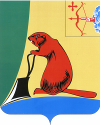 Печатное средство массовой информации органов местного самоуправления Тужинского муниципального районаБюллетень муниципальных нормативных правовых актов№ 7 (286)01 апреля 2021 годапгт ТужаСОДЕРЖАНИЕРаздел I. Постановления и распоряжения главы района и администрации Тужинского района АДМИНИСТРАЦИЯ ТУЖИНСКОГО МУНИЦИПАЛЬНОГО РАЙОНАКИРОВСКОЙ ОБЛАСТИПОСТАНОВЛЕНИЕОб утверждении Плана мероприятий по росту доходного потенциала и оптимизации расходов бюджета, в том числе по погашению просроченной кредиторской задолженности в муниципальном образовании Тужинский муниципальный район на 2021 – 2024 годыВ целях повышения эффективности работы по повышению поступлений налоговых 
и неналоговых доходов, а также по сокращению недоимки бюджетов бюджетной системы Российской Федерации, администрация Тужинского муниципального района ПОСТАНОВЛЯЕТ:1. Утвердить План мероприятий по росту доходного потенциала и оптимизации расходов бюджета, в том числе по погашению просроченной кредиторской задолженности в муниципальном образовании Тужинский муниципальный район на 2021 – 2024 годы (далее – План мероприятий) согласно приложению. 2. Отделам и управлениям администрации Тужинского муниципального района обеспечить выполнение Плана мероприятий.3. Рекомендовать администрациям городского и сельских поселений Тужинского района принять необходимые меры по организации его выполнения.4.	Финансовому управлению администрации Тужинского муниципального района обеспечить координацию выполнения настоящего постановления.5. Признать утратившим силу с 01.01.2021 постановление администрации Тужинского муниципального района от 19.06.2020 № 206 «Об утверждении Плана мероприятий по росту доходного потенциала и оптимизации расходов бюджета, в том числе по погашению просроченной кредиторской задолженности в муниципальном образовании Тужинский муниципальный район».6. Контроль за выполнением настоящего постановления возложить на заместителя главы администрации Тужинского муниципального района по экономике и финансам – заведующего отделом по экономике и прогнозированию Клепцову Г. А. 7. Настоящее постановление вступает в силу с момента опубликования в Бюллетене муниципальных нормативных актов органов местного самоуправления Тужинского муниципального района Кировской области и распространяется на правоотношения, возникшие с 01.01.2021.Глава Тужинского муниципального района    Л.В. БледныхПриложениеУТВЕРЖДЕНпостановлением администрации Тужинского муниципального района от 23.03.2021 № 82ПЛАН МЕРОПРИЯТИЙ по росту доходного потенциала и оптимизации расходов бюджета,в том числе по погашению просроченной кредиторской задолженностив муниципальном образовании Тужинский муниципальный район на 2021 – 2024 годы* Органы и организации, участвующие в реализации Плана мероприятий по согласованию.  __________АДМИНИСТРАЦИЯ ТУЖИНСКОГО МУНИЦИПАЛЬНОГО РАЙОНАКИРОВСКОЙ ОБЛАСТИПОСТАНОВЛЕНИЕО внесении изменений в постановление администрации Тужинского муниципального района 
от 22.11.2016 № 360В соответствии с Порядком предоставления субсидий на возмещение затрат юридическим лицам (за исключением муниципальных учреждений), индивидуальным предпринимателям, осуществляющим перевозку пассажиров на транспорте общего пользования на внутримуниципальных маршрутах, утвержденного постановлением администрации Тужинского муниципального района 
от 23.10.2017 № 418, администрация Тужинского муниципального района ПОСТАНОВЛЯЕТ:Внести в постановление администрации Тужинского муниципального района от 22.11.2016 № 360 «Об утверждении методики расчета субсидий предприятиям автомобильного транспорта индивидуальным предпринимателям, осуществляющим перевозку пассажиров автомобильным транспортом на внутримуниципальных маршрутах» следующее изменение:Дополнить Методику расчета субсидий предприятиям автомобильного транспорта 
и индивидуальным предпринимателям, осуществляющим перевозку пассажиров автомобильным транспортом на внутримуниципальных маршрутах пунктом 3:« 3. Общий объем субсидии не должен превышать объема выпадающих доходов, представленных для расчета субсидии согласно приложению к Методике.».2. Контроль за выполнением постановления возложить на первого заместителя главы администрации Тужинского муниципального района по жизнеобеспечению О.Н. Зубареву.3. Настоящее постановление вступает в силу со дня его подписания и распространяется 
на правоотношения, возникшие с 01.01.2021.4.	Опубликовать настоящее постановление в Бюллетене муниципальных нормативных правовых актов органов местного самоуправления Тужинского муниципального района Кировской области.Глава Тужинского муниципального района    Л.В. БледныхАДМИНИСТРАЦИЯ ТУЖИНСКОГО МУНИЦИПАЛЬНОГО РАЙОНАКИРОВСКОЙ ОБЛАСТИПОСТАНОВЛЕНИЕО внесении изменений в постановление администрации Тужинского муниципального района 
от 09.10.2017 № 392В соответствии с решением Тужинской районной Думы от  26.02.2021 № 54/399 «О внесении изменений в решение Тужинской районной Думы от 21.12.2020 № 53/385», с постановлением администрации Тужинского муниципального района от 19.02.2015 № 89 «О разработке, реализации 
и оценке эффективности реализации муниципальных программ Тужинского муниципального района» администрация Тужинского муниципального района ПОСТАНОВЛЯЕТ:1. Внести изменения в постановление администрации Тужинского муниципального района 
от  09.10.2017 № 392 «Об утверждении муниципальной программы Тужинского муниципального района «Развитие транспортной инфраструктуры»  на 2020 – 2025 годы» (далее – муниципальная программа), утвердив изменения в муниципальную программу согласно приложению.2. Контроль за выполнением постановления возложить на первого заместителя главы администрации Тужинского муниципального района по жизнеобеспечению Зубареву О.Н. 3. Настоящее постановление вступает в законную силу с момента опубликования в Бюллетене муниципальных нормативных правовых актов органов местного самоуправления Тужинского муниципального района Кировской области.Глава Тужинского муниципального района    Л.В. БледныхПриложениеУТВЕРЖДЕНЫпостановлением администрации Тужинского муниципального района от 25.03.2021 № 87ИЗМЕНЕНИЯ в муниципальную программу Тужинского муниципального района «Развитие транспортной инфраструктуры» на 2020-2025 годы	1. Строку паспорта «Объемы финансового обеспечения муниципальной программы» Программы изложить в следующей редакции:«»2. Строку паспорта «Ожидаемые конечные результаты реализации программы» Программы изложить в следующей редакции:«»3. Абзацы первый, второй, третий и четвертый  Раздела 5 «Ресурсное обеспечение муниципальной программы» изложить в следующей редакции:«Мероприятия муниципальной программы реализуются за счет областного и местного бюджетов.Общий объем финансирования муниципальной программы составит 162149,21976 тыс. рублей, в том числе:средства областного бюджета – 129317,735  тыс. рублей;средства местного бюджета – 32831,48476 тыс. рублей.»4. Приложение № 1 «Перечень мероприятий муниципальной программы» к муниципальной программе изложить в новой редакции согласно приложению № 1. 5. Приложение № 2 «Сведения о целевых показателях эффективности реализации муниципальной программы» к муниципальной программе изложить в новой редакции согласно приложению № 2.6. Приложение № 4 «Ресурсное обеспечение реализации муниципальной программы за счет средств местного бюджета» к муниципальной программе изложить в новой редакции согласно приложению № 3.7. Приложение № 5 «Ресурсное обеспечение реализации муниципальной программы за счет всех источников финансирования» к муниципальной программе изложить в новой редакции согласно приложению № 4.___________Приложение № 1 к изменениямПриложение № 1 к муниципальной программеПЕРЕЧЕНЬмероприятий муниципальной программы___________Приложение № 2 к изменениямПриложение № 2 к муниципальной программеСведения о целевых показателях эффективностиреализации муниципальной программы___________Приложение № 3 к изменениямПриложение № 4 к муниципальной программеРесурсное обеспечение реализации муниципальной программы за счет средств местного бюджета___________Приложение № 4 к изменениямПриложение № 5 к муниципальной программеРесурсное обеспечение реализации муниципальной программы за счет всех источников финансирования___________АДМИНИСТРАЦИЯ ТУЖИНСКОГО МУНИЦИПАЛЬНОГО РАЙОНАКИРОВСКОЙ ОБЛАСТИПОСТАНОВЛЕНИЕО внесении изменений в постановление администрации Тужинского муниципального района 
от 09.10.2017 № 391В соответствии с решением Тужинской районной Думы от 26.02.2021 № 54/399 «О внесении изменений в решение Тужинской районной Думы от 21.12.2020 № 53/385», постановлением администрации Тужинского муниципального района от 19.02.2015 № 89 «О разработке, реализации 
и оценке эффективности реализации муниципальных программ Тужинского муниципального района» администрация Тужинского муниципального района ПОСТАНОВЛЯЕТ: 1. Внести изменения в постановление администрации Тужинского муниципального района 
от 09.10.2017 № 391 «Об утверждении муниципальной программы Тужинского муниципального района «Управление муниципальным имуществом» на 2020 – 2025 годы» (далее – Муниципальная программа), утвердив изменения в Муниципальную программу согласно приложению. 2. Настоящее постановление вступает в силу с момента официального опубликования 
в Бюллетене муниципальных нормативных правовых актов органов местного самоуправления Тужинского муниципального района Кировской области.Глава Тужинского муниципального района    Л.В. БледныхПриложениеУТВЕРЖДЕНЫпостановлением администрации Тужинского муниципального района от 25.03.2021 № 88ИЗМЕНЕНИЯв муниципальную программу Тужинского муниципального района«Управление муниципальным имуществом» на 2020-2025 годы1.1. Строку паспорта «Объемы финансового обеспечения муниципальной программы» Муниципальной программы изложить в следующей редакции:1.2. Второй абзац раздела 5 Муниципальной программы изложить в следующей редакции:Объем ежегодных расходов, связанных с финансовым обеспечением муниципальной программы, устанавливается решением Тужинской районной Думы о бюджете на очередной финансовый год и плановый период.Общий объем ассигнований на реализацию муниципальной программы за счет средств бюджета района составит 2509,9  тыс. руб., в т.ч.:на 2020 год – 192,0 тыс. руб., на 2021 год – 1119,2 тыс. руб., на 2022 год – 456,9 тыс. руб.; 
на 2023 год – 383,8 тыс. руб.; на 2024 год – 179,0 тыс. руб.; на 2025 год – 179,0 тыс. руб.».1.3. Приложение № 2 к Муниципальной программе «Расходы на реализацию муниципальной программы за счет средств бюджета района» изложить в новой редакции согласно приложению № 1.1.4. Приложение № 3 к Муниципальной программе «Ресурсное обеспечение реализации муниципальной программы за счет всех источников финансирования» изложить в новой редакции согласно приложению № 2.___________Приложение № 1 к изменениямПриложение № 2 к Муниципальной программеРАСХОДЫНА РЕАЛИЗАЦИЮ МУНИЦИПАЛЬНОЙ ПРОГРАММЫЗА СЧЕТ СРЕДСТВ БЮДЖЕТА РАЙОНА___________Приложение № 2 к изменениямПриложение № 3к муниципальной программеРЕСУРСНОЕ ОБЕСПЕЧЕНИЕРЕАЛИЗАЦИИ МУНИЦИПАЛЬНОЙ ПРОГРАММЫ ЗА СЧЕТВСЕХ ИСТОЧНИКОВ ФИНАНСИРОВАНИЯ___________АДМИНИСТРАЦИЯ ТУЖИНСКОГО МУНИЦИПАЛЬНОГО РАЙОНАКИРОВСКОЙ ОБЛАСТИПОСТАНОВЛЕНИЕО внесении изменений в постановление администрации Тужинского муниципального района 
от 09.10.2017 № 383В соответствии с постановлением администрации Тужинского муниципального района Кировской области от 19.02.2015 № 89 «О разработке, реализации и оценке эффективности реализации муниципальных программ Тужинского муниципального района», администрация Тужинского муниципального района ПОСТАНОВЛЯЕТ:1. Внести изменения в постановление администрации Тужинского муниципального района 
от 09.10.2017 № 383 «Об утверждении муниципальной программы «Развитие образования» на 2020 – 2025 годы» (далее – муниципальная программа), утвердив изменения в муниципальной программе согласно приложению. 2. Настоящее постановление вступает в силу с момента опубликования в Бюллетене муниципальных нормативных правовых актов органов местного самоуправления Тужинского муниципального района Кировской области.Глава Тужинского муниципального района    Л.В. БледныхПриложениеУТВЕРЖДЕНЫпостановлением администрации Тужинского муниципального района от 29.03.2021 № 89ИЗМЕНЕНИЯв муниципальную  программу Тужинского муниципального района «Развитие образования» 
на 2020-2025 годыЦелевые показатели реализации муниципальной программы паспорта муниципальной программы Тужинского муниципального района «Развитие образования» на 2020-2025 годы изложить в новой редакции следующего содержания:Ожидаемые конечные результаты реализации муниципальной программы паспорта муниципальной программы Тужинского муниципального района «Развитие образования» на 2020-2025 годы изложить в новой редакции следующего содержания:3. Раздел 1 «Общая характеристика сферы реализации Муниципальной программы, в том числе формулировки основных проблем в указанной сфере и прогноз ее развития» дополнить абзацем следующего содержания:«В соответствии с общими приоритетными направлениями совершенствования системы дополнительного образования в Российской Федерации, закрепленными, в частности, Концепцией развития дополнительного образования детей в Российской Федерации, утвержденной распоряжением Правительства Российской Федерации от 04.09.2014 №1726-р, Федеральным проектом «Успех каждого ребенка» национального проекта «Образование», государственной программой Российской Федерации «Развитие образования», утвержденной постановлением Правительства Российской Федерации 
от 26.12.2017 №1642, Указом Президента Российской Федерации от 01.06.2012 №761, Приказом Минпросвещения России от 03.09.2019 №467 «Об утверждении Целевой модели развития региональных систем дополнительного образования детей», в целях обеспечения равной доступности качественного дополнительного образования для детей в Тужинском муниципальном районе реализуется система персонифицированного финансирования дополнительного образования, подразумевающая предоставление детям именных сертификатов дополнительного образования. Реализуемый финансово-экономический механизм позволяет всем организациям, в том числе 
не являющимся муниципальными учреждениями, имеющим лицензию на ведение образовательной деятельности, получить равный доступ к бюджетному финансированию. С целью обеспечения использования именных сертификатов дополнительного образования Муниципальное казенное учреждение дополнительного образования «Дом детского творчества пгт. Тужа» руководствуется региональными правилами персонифицированного финансирования дополнительного образования детей и ежегодно принимает программу персонифицированного финансирования дополнительного образования детей в Тужинском муниципальном районе.Помимо реализуемого механизма персонифицированного финансирования в Тужинском муниципальном районе реализуется механизм персонифицированного учета детей, получающих дополнительное образование за счет средств бюджетов различных уровней, которые в совокупности создают систему персонифицированного дополнительного образования.»4. Пункт 7 Раздел 3 «Обобщенная характеристика мероприятий Муниципальной программы» изложить в новой редакции следующего содержания:«7. «Выполнение предписаний надзорных органов и приведение зданий в соответствии 
с требованиями, предъявляемыми к безопасности в процессе эксплуатации, в муниципальных образовательных организациях» предполагает:- выполнение работ по замене оконных блоков, устройство эвакуационных выходов и подшив кровли в МКДОУ детский сад «Сказка» пгт. Тужа.»5. Раздел 3 «Обобщенная характеристика мероприятий Муниципальной программы» дополнить пунктом 9 следующего содержания:«9. Обеспечение персонифицированного финансирования дополнительного образования детей», предполагает:- введение и обеспечение функционирования системы персонифицированного дополнительного образования детей, подразумевающей предоставление детям именных сертификатов дополнительного образования с возможностью использования в рамках механизмов персонифицированного финансирования.- методическое и информационное сопровождение поставщиков услуг дополнительного образования, независимо от их формы собственности, семей и иных участников системы персонифицированного дополнительного образования.6. Приложение № 1 к муниципальной программе «Сведения о целевых показателях эффективности реализации муниципальной программы» изложить в новой редакции следующего содержания:7. Приложение № 2 к муниципальной программе «Методика расчета показателей эффективности»  изложить в новой редакции следующего содержания:8. Приложение № 3 к муниципальной программе «Расходы на реализацию муниципальной программы за счет средств местного бюджета» изложить в новой редакции следующего содержания:9. Приложение № 4 к муниципальной программе «Ресурсное обеспечение реализации муниципальной программы за счёт всех источников финансирования» изложить в новой редакции следующего содержания:___________АДМИНИСТРАЦИЯ ТУЖИНСКОГО МУНИЦИПАЛЬНОГО РАЙОНАКИРОВСКОЙ ОБЛАСТИПОСТАНОВЛЕНИЕОб организации призыва граждан на военную службу в апреле – июле 2021 годаВ соответствии с Федеральным законом Российской Федерации от 28.03.1998 № 53-ФЗ 
«О воинской обязанности и военной службе», постановлением Правительства Российской Федерации от 11.11.2006 № 663 «Об утверждении Положения о призыве на военную службу граждан Российской Федерации», приказом Министра обороны Российской Федерации и Министерства здравоохранения Российской Федерации от 23.05.2001 № 240/168 «Об организации медицинского обеспечения подготовки граждан Российской Федерации к военной службе», Указом Губернатора Кировской области от 22.03.2021 № 37 «О проведении призыва граждан Российской Федерации на военную службу в апреле – июле 2021 года» администрация Тужинского муниципального района ПОСТАНОВЛЯЕТ:Утвердить план работы призывной комиссии Тужинского муниципального района 
в апреле – июле 2021 года (далее – План) согласно приложению № 1. Утвердить согласованный график работы призывной комиссии Тужинского муниципального района в апреле – июле 2021 года согласно приложению № 2.Утвердить состав комиссии по медицинскому освидетельствованию призывников 
в Тужинском муниципальном районе согласно приложению № 3.Утвердить перечень администраций сельских поселений, выделяющих технических работников (работников военно-учетных столов) на период работы комиссии по медицинскому освидетельствованию граждан во время весеннего призыва 2021 года, согласно приложению № 4. Утвердить расчет выделения сотрудников МО МВД России «Яранский» для поддержания общественного порядка в дни отправок призывников на областной сборный пункт согласно приложению № 5.Контроль за осуществлением мероприятий Плана возложить на управляющего делами – начальника управления делами администрации Тужинского муниципального района Шишкину С.И. Опубликовать настоящее постановление в Бюллетене муниципальных нормативных правовых актов органов местного самоуправления Тужинского муниципального района Кировской области. Настоящее постановление вступает в силу после его официального опубликования.Глава Тужинского муниципального района    Л.В. БледныхПриложение № 1УТВЕРЖДЕНпостановлением администрации Тужинского муниципального района от 31.03.2021 № 92Планработы призывной комиссии Тужинского муниципального района в апреле – июле 2021 года___________Приложение № 2УТВЕРЖДЕНпостановлением администрации Тужинского муниципального района от 31.03.2021 № 92График работы призывной комиссии Тужинского муниципального районав апреле – июле 2021 года__________Приложение № 3УТВЕРЖДЕНпостановлением администрации Тужинского муниципального района от 31.03.2021 № 92Состав комиссии по медицинскому освидетельствованию призывников в Тужинском муниципальном районе ___________Приложение № 4УТВЕРЖДЕНпостановлением администрации Тужинского муниципального района от 31.03.2021 № 92Переченьадминистраций сельских поселений, выделяющих технических работников (работников военно-учетных столов)  на период работы комиссии по медицинскому освидетельствованию граждан 
во время весеннего призыва 2021 года___________Приложение № 5УТВЕРЖДЕНпостановлением администрации Тужинского муниципального района от 31.03.2021 № 92Расчетвыделения сотрудников МО МВД России «Яранский»для поддержания общественного порядкав дни отправок призывников на областной сборный пункт___________АДМИНИСТРАЦИЯ ТУЖИНСКОГО МУНИЦИПАЛЬНОГО РАЙОНАКИРОВСКОЙ ОБЛАСТИПОСТАНОВЛЕНИЕО внесении изменений в постановление администрации Тужинского муниципального района 
от 27.01.2021 № 21В соответствии с пунктом 5.5 Порядка разработки, реализации и оценки эффективности реализации муниципальных программ Тужинского муниципального района, утвержденного постановлением администрации Тужинского муниципального района от 19.02.2015 № 89 
«О разработке, реализации и оценке эффективности реализации муниципальных программ Тужинского муниципального района» администрация Тужинского муниципального района ПОСТАНОВЛЯЕТ:1. Внести изменения в постановление администрации Тужинского муниципального района 
от 27.01.2021 № 21 «Об утверждении плана реализации муниципальных программ Тужинского муниципального района на 2021 год», утвердив изменения в план реализации муниципальных программ Тужинского муниципального района на 2021 год согласно приложению.2. Настоящее постановление вступает в силу с момента его официального опубликования 
в Бюллетене муниципальных нормативных правовых актов органов местного самоуправления Тужинского муниципального района Кировской области.Глава Тужинского муниципального района    Л.В. БледныхПриложениеУТВЕРЖДЕНЫпостановлением администрации Тужинского муниципального района от 31.03.2021 № 93Изменения в план реализации муниципальных программТужинского муниципального района на 2021 год_________Учредитель: Тужинская районная Дума (решение Тужинской районной Думы № 20/145 от 01 октября 2012 года об учреждении своего печатного средства массовой информации - Информационного бюллетеня органов местного самоуправления муниципального образования Тужинский муниципальный район Кировской 
области, где будут официально публиковаться нормативные правовые акты, принимаемые органами местного самоуправления района, подлежащие обязательному опубликованию в соответствии с Уставом Тужинского района) Официальное издание. Органы местного самоуправления Тужинского районаКировской области: Кировская область, пгт Тужа, ул. Горького, 5.Подписано в печать: 01 апреля 2021 года, Тираж: 10 экземпляров, в каждом 49 страницах.Ответственный за выпуск издания: ведущий специалист отдела организационно-правовой и кадровой работы Чеснокова Н.Р.№ п/пНаименование постановления, распоряженияРеквизиты документаСтраница1Об утверждении Плана мероприятий по росту доходного потенциала и оптимизации расходов бюджета, в том числе по погашению просроченной кредиторской задолженности в муниципальном образовании Тужинский муниципальный район на 2021 – 2024 годыот 23.03.2021№ 823-82О внесении изменений в постановление администрации Тужинского муниципального района от 22.11.2016 № 360от 23.03.2021№ 8393О внесении изменений в постановление администрации Тужинского муниципального района от 09.10.2017 № 392от.25.03.2021№ 879-174О внесении изменений в постановление администрации Тужинского муниципального района от 09.10.2017 № 391от 25.03.2021№ 8818-215О внесении изменений в постановление администрации Тужинского муниципального района от 09.10.2017 № 383от 29.03.2021№ 8921-306Об организации призыва граждан на военную службу в апреле - июле 2021 годаот 31.03.2021№ 9230-387О внесении изменений в постановление администрации Тужинского муниципального района от 27.01.2021 № 21от 31.03.2021№ 9338-4823.03.2021№82пгт Тужапгт Тужапгт Тужапгт Тужа№ п\пСодержание мероприятияСрок реализацииОтветственные исполнителиОжидаемые результаты123451Проведение мероприятий по формированию благоприятного климата для развития малого и среднего предпринимательства, в том числе оказание и содействие в оказании им государст-венной поддержкипостоянноотдел по экономике 
и прогнозированиюувеличение объема инвестиций в основной капитал, количества вновь созданных рабочих мест, налоговых и неналоговых поступлений в бюджет района2Мониторинг деятельности предприятий, наиболее значимых для экономики муниципального районаежеквартальноотдел по экономике 
и прогнозированиюувеличение объема инвестиций в основной капитал, количества вновь созданных рабочих мест, налоговых и неналоговых поступлений в бюджет района3Рассмотрение на заседаниях Межведомственной комиссии деятельности хозяйствующих субъектов, в целях погашения ими задолженности по платежам в консолидированный бюджет района и перечисления неуплаченных авансовых платежей по налогамежемесячноМежведомственная комиссия по обеспечению поступления налоговых и неналоговых доходов в бюджеты бюджетной системы Российской Федерации и по вопросам противодействия «теневому» сектору экономики в муниципальном образовании Тужинский муниципальный район (далее - Межведомственная комиссия)увеличение поступлений налоговых и неналоговых доходов за счет погашения задолженности в бюджет района4Проведение выездных заседаний комиссий по вопросам погашения задолженности по налоговым и неналоговым платежам в бюджет района с приглашением налогоплатель-щиков, имеющих  задолженность по уплате налоговых 
и неналоговых платежей в администрации поселений районане реже одного раза 
в кварталМежведомственная комиссия, администрации городского 
и сельских поселенийувеличение поступлений налоговых и неналоговых доходов за счет погашения задолженности в бюджет района5Рассмотрение деятельности работодателей, выплачивающих заработную плату ниже величины прожиточного минимума трудоспособного населения и ниже средней заработной платы соответствующего вида экономической деятельности 
в Кировской области, а также уклоняющихся от оформления трудовых договоров с наемными работниками, в целях дополнительного привлечения в бюджет налога на доходы физических лицежемесячноМежведомственная комиссия (рабочая группа)дополнительные поступления налога на доходы физических лиц в консолидированный бюджет района6Проведение мероприятий по легализации налоговой базы 
по налогу, взимаемому в связи с применением упрощенной системы налогообложения, путем рассмотрения деятельности хозяйствующих субъектов, имеющих низкую налоговую нагрузку по налогуне реже одного раза в кварталМежведомственная комиссия (рабочая группа)дополнительные поступления по налогу, взимаемому в связи с применением упрощенной системы налогообложения7Осуществление контроля за перечислением в бюджетную систему Российской Федерации налоговых и неналоговых платежей муниципальными учреждениями и муниципальными унитарными предприятиямиПри наличии задолженности по платежам в бюджет заслушива-ние руководителей организаций по принятию мер по погаше-нию задолженностипостоянноадминистрация городского поселения                          *МРИ ФНС №5 по Кировской области,*администрация района, МКУ «Отдел культуры, спорта и молодежной политики», МКУ «Управление образования администрации Тужинского муниципального района»обеспечение своевременной уплаты налоговых и неналого-вых платежей в бюджетную систему8Проведение мероприятий по погашению задолженности по имущественным налогам физическими лицами и предупреж-дению ее образованияпостоянноадминистрации городского 
и сельских поселений,МРИ ФНС №5 по Кировской области *увеличение поступлений налоговых доходов по иму-щественным налогам 
в областной и местные бюджеты9Обеспечение предъявления и взыскания неустойки и штраф-ных санкций с контрагентов, допустивших неисполнение обязательств по муниципальным контрактампостоянномуниципальные заказчикиувеличение поступлений неналоговых доходов в бюд-жет района10Проведение работы по выявлению неиспользуемого имущест-ва, находящегося в муниципальной собственности, в том числе изъятию непрофильного или не используемого в уставной деятельности имущества, закрепленного за муниципальными учреждениями на праве оперативного управления, предостав-ление его в аренду, продажапостоянноотдел по экономике и прогно-зированию, администрации городского и сельских поселенийувеличение поступлений доходов в местные бюджеты от использования имущества, находящегося в муниципаль-ной собственности11Обеспечение своевременного применения штрафных санкций за невыполнение условий договоров аренды муниципального имущества и земельных участков, проведения претензионно - исковой работы по взысканию задолженности по арендной плате за муниципальное имущество и земельные участкипостоянноотдел по экономике и прогно-зированию, администрации городского и сельских поселенийувеличение поступлений доходов в местные бюджеты от использования имущества, находящегося в муниципаль-ной собственности12Проведение работы в отношении объектов недвижимого иму-щества, в том числе земельных участков, не участвующих 
в налоговом обороте и в отношении объектов налогообложе-ния, требующих уточнения отдельных сведений в Едином государственном реестре недвижимости (ЕГРН) по следующим направлениям: - установление (уточнение) адресов места нахождения земель-ных участков, зданий, помещений, сооружений, занесение уточненных данных об адресе объекта в Федеральную информационную адресную систему (ФИАС);- установление (уточнение) категорий и (или) видов разрешенного использования, площадей земельных участков;- уточнение сведений о переводе жилого помещения в нежилое помещение, нежилого помещения в жилое помещение;- обследование объектов налогообложения, по которым налог не начисляется;- осуществление муниципального земельного контроля в отно-шении земельных участков, являющихся объектами налого-обложения, не участвующими в налоговом обороте, но факти-чески используемыми (незаконное использование земельных участков); - выявление объектов недвижимости и земельных участков, используемых без оформления в установленном порядке прав пользования, проведение мероприятий по привлечению вла-дельцев таких объектов недвижимого имущества к регистра-ции соответствующих прав пользованияпостоянноадминистрации городского и сельских поселений*вовлечение в налоговый обо-рот объектов недвижимого имущества, включая земель-ные участки, увеличение поступлений  имущественных налогов в местные бюджеты13Проведение работы с собственниками земельных участков, 
не исполняющими налоговые обязательства по уплате земель-ного налога. При наличии оснований проведение мероприятий по принудительному прекращению права пользования земель-ными участкамипостоянноМежведомственная комиссия,администрации городского 
и сельских поселений*вовлечение в налоговый обо-рот объектов недвижимого имущества, включая земель-ные участки, увеличение поступлений  имущественных налогов в местные бюджеты14Представление необходимых сведений в филиал федерального государственного бюджетного учреждения «Федеральная кадастровая палата Федеральной службы государственной регистрации, кадастра и картографии» по Кировской области 
в порядке, установленном постановлением Правительства Российской Федерации от 31.12.2015 № 1532 «Об утверждении Правил предоставления документов, направляемых или предоставляемых в соответствии с частями 1, 3 - 13, 15 статьи 32 Федерального закона «О государственной регистрации недвижимости» в федеральный орган исполнительной власти (его территориальные органы), уполномоченный Правительством Российской Федерации на осуществление государственного кадастрового учета, государственной регистрации прав, ведение Единого государственного реестра недвижимости и предоставление сведений, содержащихся 
в Едином государственном реестре недвижимости»постоянноадминистрации городского 
и сельских поселений*вовлечение в налоговый обо-рот объектов недвижимого имущества, включая земель-ные участки, увеличение поступлений  имущественных налогов в местные бюджеты15Проведение мероприятий муниципального земельного контро-ля по выявлению используемых не по целевому назначению зе-мельных участков из земель сельскохозяйственного назначенияпостоянноотдел по экономике 
и прогнозированиювовлечение в налоговый обо-рот объектов недвижимого имущества, включая земель-ные участки, увеличение поступлений  имущественных налогов в местные бюджеты16Проведение обследования незарегистрированных объектов недвижимого имущества из числа объектов незавершенного строительства на предмет их готовности. Проведение работы 
с собственниками объектов недвижимости по регистрации ими правежегодноадминистрации  городского
 и сельских поселенийвовлечение в налоговый обо-рот объектов недвижимого имущества, включая земель-ные участки, увеличение поступлений  имущественных налогов в местные бюджеты17Оказание содействия в проведении Управлением Федеральной налоговой службы по Кировской области мероприятий по по-вышению налоговой грамотности налогоплательщиков по иму-щественным налогам и информационной кампании по своевре-менной уплате гражданами имущественных налоговпостоянно МРИ ФНС №5 по Кировской области, * администрация района, Администрации городского и сельских поселений*вовлечение в налоговый обо-рот объектов недвижимого имущества, включая земель-ные участки, увеличение поступлений  имущественных налогов в местные бюджеты18Оказание содействия налоговым органам по установлению месста фактического проживания налогоплательщиков, в отно-шении которых Почтой России не доставлены налоговые уве-домления по имущественным налогам по причине отсутствия адресата по месту жительства и иным причинамежегодно (сентябрь-ноябрь)администрации городского 
и сельских поселений*вовлечение в налоговый обо-рот объектов недвижимого имущества, включая земель-ные участки, увеличение поступлений  имущественных налогов в местные бюджеты19Проведение мероприятий по своевременной уплате имущест-венных налогов сотрудниками органов местного самоуправле-ния и муниципальных учреждений и уплате имеющейся задол-женностиежегодно (сентябрь-ноябрь)администрация района,администрации городского 
и сельских поселений*вовлечение в налоговый обо-рот объектов недвижимого имущества, включая земель-ные участки, увеличение поступлений  имущественных налогов в местные бюджеты20Обеспечение взаимодействия с налоговыми органами путем направления информации об организациях, состоящих на нало-говом учете в других субъектах Российской Феде- рации, с ко-торыми заключены муниципальные контракты на выполнение работ, в целях осуществления контроля за постановкой на на-логовый учет их обособленных подразделений на территории Тужинского районапостоянноотдел по экономике и прогно-зированию, МРИ ФНС №5 по Кировской области *выявление организаций и фи-зиических лиц, осуществляю-щих предпринимательскую деятельность без постановки на налоговый учет, в целях пресечения незаконной пред-принимательской деятельнос-ти21Организация проведения совместных рейдов с правоохрани-тельными и иными контролирующими органами в целях выяв-ления фактов осуществления деятельности организаций и фи-зиических лиц без постановки на налоговый учет или без государственной регистрации в качестве индивидуальных предпринимателей, нарушений трудового законодательствапостоянноМежведомственная комиссия,администрации городского 
и сельских поселений,МРИ ФНС №5 по Кировской области * пункт полиции* прокуратура*выявление организаций и фи-зиических лиц, осуществляю-щих предпринимательскую деятельность без постановки на налоговый учет, в целях пресечения незаконной пред-принимательской деятельнос-ти22Контроль (мониторинг) за состоянием просроченной кредитор-ской задолженностипостоянномуниципальные учрежденияоптимизация расходов бюджета района23Проведение работы по урегулированию имеющейся просро-ченной кредиторской задолженности (переговоры, заключение соглашений о рассрочке или отсрочке погашения и т. п.)постоянномуниципальные учрежденияоптимизация расходов бюджета района24Проведение оперативного контроля (мониторинга) за состоя-нием просроченной кредиторской задолженности муниципаль-ных учрежденийв течение 5 рабочих дней со дня предо-ставления сведенийглавные распорядители бюджетных средствоптимизация расходов бюджета района25Составление актов сверки кредиторской задолженности (с вы-деление сумм просроченной задолженности)ежеквартальномуниципальные учрежденияоптимизация расходов бюджета района26Представление документов, подтверждающих обоснованность и достоверность просроченной кредиторской задолженностиежеквартальномуниципальные учрежденияоптимизация расходов бюджета района27Инвентаризация просроченной кредиторской задолженности учрежденийежеквартальноглавные распорядители бюджетных средствоптимизация расходов бюджета района28Проведение совещания по итогам инвентаризации просрочен-ной кредиторской задолженности учрежденийежеквартальноглавные распорядители бюджетных средствоптимизация расходов бюджета района29Представление отчета о выполнении решения совещанияв срок, установлен-ный соответствую-щим главным распо-рядителем бюджет-ных средствруководители муниципальных учрежденийоптимизация расходов бюджета района30Представление в Финансовое управление администрации Тужинского муниципального района сводного отчета о мерах, принятых для урегулирования просроченной кредиторской задолженностиежеквартальноглавные распорялители бюджетных средствоптимизация расходов бюджета района31Рассмотрение результатов работы с просроченной кредитор-ской задолженностью за год Финансовым управлением адми-нистрации Тужинского муниципального районав срок, установлен-ный финансовым управлениемфинансовое управление администрацииоптимизация расходов бюджета района23.03.2021№83пгт Тужапгт Тужапгт Тужапгт Тужа25.03.2021№87пгт Тужапгт Тужапгт Тужапгт ТужаОбъемы финансового обеспечения муниципальной программы Общий объем финансирования муниципальной Программы составит 162149,21976 тыс. руб., в том числе:средства областного бюджета 129317,735 тыс. рублей;средства местного бюджета – 32831,48476 тыс. рублей.Ожидаемые конечные результаты реализации программык 2025 году предполагается достичь следующих результатов:отремонтировать 4,8 километра автомобильных дорог общего пользования местного значения вне границ населенных пунктов;    сократить долю протяженности автомобильных дорог общего пользования местного значения вне границ населенных пунктов, 
не отвечающих нормативным требованиям, в общей протяженности автомобильных дорог общего пользования местного значения до 68,1 %;сократить долю населения, проживающего в населенных пунктах, 
не имеющих регулярного автобусного сообщения с административным центром муниципального района, в общей численности населения муниципального района до 0,0 %;обеспечить сохранность автомобильных дорог общего пользования местного значения вне границ населенных пунктов протяженностью 182,5 км;№ п/пНаименование задач мероприятийОбъем фи-нансирова-ния за счет всех источ-ников, млн. рублейОбъем фи-нансирова-ния за счет всех источ-ников, млн. рублейИсточник финанси-рованияИсточник финанси-рованияОбъем финансирования по годам, тыс. рублейОбъем финансирования по годам, тыс. рублейОбъем финансирования по годам, тыс. рублейОбъем финансирования по годам, тыс. рублейОбъем финансирования по годам, тыс. рублейОбъем финансирования по годам, тыс. рублейОбъем финансирования по годам, тыс. рублейОтветственный исполнитель№ п/пНаименование задач мероприятийОбъем фи-нансирова-ния за счет всех источ-ников, млн. рублейОбъем фи-нансирова-ния за счет всех источ-ников, млн. рублейИсточник финанси-рованияИсточник финанси-рования2020 год2021 год2022 год2023 год2024 год2025 годвсего123344567891011121 11Р Развитие дорожного хозяйстваР Развитие дорожного хозяйстваР Развитие дорожного хозяйстваР Развитие дорожного хозяйстваР Развитие дорожного хозяйстваР Развитие дорожного хозяйстваР Развитие дорожного хозяйстваР Развитие дорожного хозяйстваР Развитие дорожного хозяйстваР Развитие дорожного хозяйстваР Развитие дорожного хозяйстваР Развитие дорожного хозяйстваР Развитие дорожного хозяйства1.1Нормативное со-держание автомо-бильных дорог общего пользова-ния местного зна-чения вне границ населенных пунк-тов всего, в т.чНормативное со-держание автомо-бильных дорог общего пользова-ния местного зна-чения вне границ населенных пунк-тов всего, в т.ч100,088504Областной бюджет16179,0016179,0016468,0016682,0015950,0014307,0014307,0093893,00Администрация  района 1.1Нормативное со-держание автомо-бильных дорог общего пользова-ния местного зна-чения вне границ населенных пунк-тов всего, в т.чНормативное со-держание автомо-бильных дорог общего пользова-ния местного зна-чения вне границ населенных пунк-тов всего, в т.ч100,088504Районный   бюджет901,933901,9331694,098878,000839,473941,00941,006195,504Администрация  района 1.1.1Содержание авто-мобильных дорог общего пользова-ния местного зна-ченияСодержание авто-мобильных дорог общего пользова-ния местного зна-чения373737,3199,382504Областной бюджет16179,0016179,0016468,0016682,0015950,0014307,0014307,0093893,00Администрация  район1.1.1Содержание авто-мобильных дорог общего пользова-ния местного зна-ченияСодержание авто-мобильных дорог общего пользова-ния местного зна-чения373737,3199,382504Районный   бюджет901,933901,933988,098878,000839,473941,00941,005489,504Администрация  район1.1.2Паспортизация автомобильных дорог общего пользования мест-ного значенияПаспортизация автомобильных дорог общего пользования мест-ного значения0,0Областной бюджет00000000Администрация  района1.1.2Паспортизация автомобильных дорог общего пользования мест-ного значенияПаспортизация автомобильных дорог общего пользования мест-ного значения0,0Районный бюджет00000000Администрация  района1.1.3Оценка уязвимос-ти мостов на доро-гах общего поль-зования местного значения вне гра-ниц населенных пунктовОценка уязвимос-ти мостов на доро-гах общего поль-зования местного значения вне гра-ниц населенных пунктов0,0Областной бюджет00000000Администрация  района1.1.3Оценка уязвимос-ти мостов на доро-гах общего поль-зования местного значения вне гра-ниц населенных пунктовОценка уязвимос-ти мостов на доро-гах общего поль-зования местного значения вне гра-ниц населенных пунктов0,0Районный бюджет00000000Администрация  района1.1.4Дополнительное содержание дорог общего пользова-ния местного зна-чения вне границ населенных пунк-товДополнительное содержание дорог общего пользова-ния местного зна-чения вне границ населенных пунк-тов0,35300Областной бюджет00000000Администрация  района1.1.4Дополнительное содержание дорог общего пользова-ния местного зна-чения вне границ населенных пунк-товДополнительное содержание дорог общего пользова-ния местного зна-чения вне границ населенных пунк-тов0,35300Районный бюджет00353,000000353,00Администрация  района1.1.5Разработка комп-лексных схем организации до-рожного движе-ния (КСОДД)Разработка комп-лексных схем организации до-рожного движе-ния (КСОДД)0,35300Областной бюджет00000000Администрация  района1.1.5Разработка комп-лексных схем организации до-рожного движе-ния (КСОДД)Разработка комп-лексных схем организации до-рожного движе-ния (КСОДД)0,35300Районный бюджет00353,000000353,00Администрация  района1.2Ремонт автомо-бильных дорог общего пользова-ния местного зна-чения вне границ населенных пунк-тов,Ремонт автомо-бильных дорог общего пользова-ния местного зна-чения вне границ населенных пунк-тов,19,27296276Областной бюджет00000000Администрация  района1.2Ремонт автомо-бильных дорог общего пользова-ния местного зна-чения вне границ населенных пунк-тов,Ремонт автомо-бильных дорог общего пользова-ния местного зна-чения вне границ населенных пунк-тов,19,27296276Районный бюджет2730,242730,243711,895762603,72757,1273640,003830,0019272,96276Администрация  района т.ч. т.ч.км0,60,60,60,61,01,01,04,81.2.1Ремонт а/дороги Евсино – Греково – Пачи – Вынур Тужинского района Кировской области на участ-ке км 01+400 - км 02+00Ремонт а/дороги Евсино – Греково – Пачи – Вынур Тужинского района Кировской области на участ-ке км 01+400 - км 02+002,440565Областной бюджет00000000Администрация  района1.2.1Ремонт а/дороги Евсино – Греково – Пачи – Вынур Тужинского района Кировской области на участ-ке км 01+400 - км 02+00Ремонт а/дороги Евсино – Греково – Пачи – Вынур Тужинского района Кировской области на участ-ке км 01+400 - км 02+002,440565Районный  бюджет2440,5652440,565000002440,565Администрация  района1.2.2Ремонт а/дороги Ныр-Пиштенур-МихайловскоеРемонт а/дороги Ныр-Пиштенур-Михайловское2,51189576Областной бюджет00000000Администрация  района1.2.2Ремонт а/дороги Ныр-Пиштенур-МихайловскоеРемонт а/дороги Ныр-Пиштенур-Михайловское2,51189576Районный  бюджет002511,8957600002511,89576Администрация  района1.2.3Ремонт  а/дороги Евсино – Греково-Пачи-Вынур Ремонт  а/дороги Евсино – Греково-Пачи-Вынур 2,6037Областной бюджет00000000Администрация  района1.2.3Ремонт  а/дороги Евсино – Греково-Пачи-Вынур Ремонт  а/дороги Евсино – Греково-Пачи-Вынур 2,6037Районный  бюджет0002603,70002603,7Администрация  района1.2.4Ремонт а/дороги Ныр-Пиштенур-МихайловскоеРемонт а/дороги Ныр-Пиштенур-Михайловское2,757127Областной бюджет00000000Администрация  района1.2.4Ремонт а/дороги Ныр-Пиштенур-МихайловскоеРемонт а/дороги Ныр-Пиштенур-Михайловское2,757127Районный  бюджет00002757,127002757,127Администрация  района1.2.5Ремонт а/дороги  Тужа-ПокстаРемонт а/дороги  Тужа-Покста3,640Областной бюджет00000000Администрация  района1.2.5Ремонт а/дороги  Тужа-ПокстаРемонт а/дороги  Тужа-Покста3,640Районный  бюджет000003640,0003640,00Администрация  района1.2.6Ремонт а/дороги  Тужа-Караванное –МашкиноРемонт а/дороги  Тужа-Караванное –Машкино3,830Областной бюджет00000000Администрация  района1.2.6Ремонт а/дороги  Тужа-Караванное –МашкиноРемонт а/дороги  Тужа-Караванное –Машкино3,830Районный  бюджет0000003830,003830,00Администрация  района1.2.7Ремонт автобус-ных остановок на автомобильных дорогах местного значения Тужинского районаРемонт автобус-ных остановок на автомобильных дорогах местного значения Тужинского района0,589675Районный  бюджет289,675289,675300,0000000589,675Администрация  района1.2.8Ремонт покрытий автобусных оста-новок на автомо-бильных дорогах местного значения Тужинского районаРемонт покрытий автобусных оста-новок на автомо-бильных дорогах местного значения Тужинского района0,200000Районный  бюджет00200,0000000200,000Администрация  района1.2.9Ремонт огражде-ний на автомо-бильных дорогах местного значения Ремонт огражде-ний на автомо-бильных дорогах местного значения 0,7000Районный  бюджет00700,0000000700,000Администрация  района1.3Составление про-ектно-сметной до-кументации на ремонт и содержа-ние а/дорог обще-го пользования местного значе-ния, согласования,  экспертизыСоставление про-ектно-сметной до-кументации на ремонт и содержа-ние а/дорог обще-го пользования местного значе-ния, согласования,  экспертизы0,269600  Районный бюджет73,0073,0053,954,655,316,016,8269,6Администрация района  1.4Обеспечение со-хранности дорог, в т.ч введение ве-сового контроля осевых нагрузок на а/дороги обще-го пользования местного значенияОбеспечение со-хранности дорог, в т.ч введение ве-сового контроля осевых нагрузок на а/дороги обще-го пользования местного значения0Не требуетсяАдминистрация  района 1.5Приобретение пе-редвижного комп-лекса весового оборудования для определения осе-вых нагрузок автотранспортаПриобретение пе-редвижного комп-лекса весового оборудования для определения осе-вых нагрузок автотранспорта0,0Областной бюджет00000000Администрация  района1.5Приобретение пе-редвижного комп-лекса весового оборудования для определения осе-вых нагрузок автотранспортаПриобретение пе-редвижного комп-лекса весового оборудования для определения осе-вых нагрузок автотранспорта0,0Районный бюджет00000000Администрация  района1.6Поддержка авто-мобильного транс-порта (Тужинское МУП АТП) Поддержка авто-мобильного транс-порта (Тужинское МУП АТП) 5,9159910Областной бюджет00000000Администрация  района1.6Поддержка авто-мобильного транс-порта (Тужинское МУП АТП) Поддержка авто-мобильного транс-порта (Тужинское МУП АТП) 5,9159910Районный бюджет1977,2911977,291592,900592,900592,9001080,001080,005915,991Администрация  района1.7«Удобная парковка»«Удобная парковка»0,0Районный бюджет00000000Администрация  района1.8Межбюджетный трансфертРемонт автомо-бильных дорог местного значения с твердым покры-тием в границах городских населе-нных пунктов, за исключением го-родских населен-ных пунктов мо-ногородов Кировской областиМежбюджетный трансфертРемонт автомо-бильных дорог местного значения с твердым покры-тием в границах городских населе-нных пунктов, за исключением го-родских населен-ных пунктов мо-ногородов Кировской области34,246Областной бюджет18139,0018139,000016107,000034246,00Администрация  района1.9Задолженность 
по исполнению 
(в отчетном фи-нансовом году)Задолженность 
по исполнению 
(в отчетном фи-нансовом году)1,202822Областной бюджет457,635457,635721,10000001178,735Администрация  района1.9Задолженность 
по исполнению 
(в отчетном фи-нансовом году)Задолженность 
по исполнению 
(в отчетном фи-нансовом году)1,202822Районный бюджет24,08724,0870000024,087Администрация  района1.10Иные мероприя-тияИные мероприя-тия1,153340Районный бюджет1153,3401153,340000001153,340Администрация  районаИтого расходы по программеИтого расходы по программе162,1492197641635,52641635,52623241,8937620811,2036301,8019984,0020174,80162149,21976в том числе:в том числе:Средства област-ного бюджетаСредства област-ного бюджета129,31773534775,63534775,63517189,10016682,0032057,014307,0014307,00129317,735Средства районо-го бюджета Средства районо-го бюджета 32,831484766859,8916859,8916052,793764129,24244,85677,005867,8032831,48476N 
п/пНаименование программы, наименование показателяЕдиница измеренияБазовый 2016 годЗначение показателя эффективностиЗначение показателя эффективностиЗначение показателя эффективностиЗначение показателя эффективностиЗначение показателя эффективностиЗначение показателя эффективностиN 
п/пНаименование программы, наименование показателяЕдиница измеренияБазовый 2016 год2020202120222023202420251. Муниципальная программа Тужинского района «Развитие транспортной системы» на 2020 – 2025 годы1.1протяженность отремонтированных автомобильных дорог общего пользования местного значения вне границ населенных пунктовкм1,1110,60,60,61,01,01,01.2доля протяженности автомобильных дорог общего пользования местного значения, не отвечающих нормативным требованиям, в общей протяженности автомобильных дорог общего пользо-вания местного значения вне границ населенных пунктов%69,368,668,568,468,368,268,11.3доля населения, проживающего в населенных пунктах, не имею-щих регулярного автобусного (или) железнодорожного сообще-ния с административным центром муниципального района, 
в общей численности населения муниципального района%0,030,00,00,00,00,00,01.4Содержание автомобильных дорог общего пользования местного значения%182,5182,5182,5182,5182,5182,5182,5N  
п/п 
    Статус     Наименование муниципальной программыОтветственный исполнитель, соисполнители, муниципальный заказчик (муниципальный заказчик-координатор)       Расходы (тыс. рублей)              Расходы (тыс. рублей)              Расходы (тыс. рублей)              Расходы (тыс. рублей)              Расходы (тыс. рублей)              Расходы (тыс. рублей)              Расходы (тыс. рублей)       N  
п/п 
    Статус     Наименование муниципальной программыОтветственный исполнитель, соисполнители, муниципальный заказчик (муниципальный заказчик-координатор)202020212022202320242025Итого1Муниципальная
программа Тужинского района«Развитие транспортной системы» на 2020 – 2025 годыОтдел жизнеобеспечения администрации Тужинского района Кировской области6859,8916052,793764129,24244,85677,005867,832831,48476N  № п/п Статус  Наименование муниципальной программыИсточники 
финансирования   Оценка расходов (тыс. рублей)    Оценка расходов (тыс. рублей)    Оценка расходов (тыс. рублей)    Оценка расходов (тыс. рублей)    Оценка расходов (тыс. рублей)    Оценка расходов (тыс. рублей)    Оценка расходов (тыс. рублей)  N  № п/п Статус  Наименование муниципальной программыИсточники 
финансирования 202020212022202320242025ИтогоМуниципальная
программа  Тужинского района«Развитие транспортной инфраструктуры» на 2020 – 2025 годывсего          41635,52623241,8937620811,236301,819984,0020174,80162149,21976Муниципальная
программа  Тужинского района«Развитие транспортной инфраструктуры» на 2020 – 2025 годыобластной бюджет    34775,63517189,10016682,0032057,014307,0014307,00129317,735Муниципальная
программа  Тужинского района«Развитие транспортной инфраструктуры» на 2020 – 2025 годыбюджет района         6859,8916052,793764129,24244,85677,005867,8032831,4847625.03.2021№88пгт Тужапгт Тужапгт Тужапгт Тужа«Объемы финансового обеспечения муниципальной
программы                                Общий объем финансового обеспечения муниципальной программы 
за счет средств районного бюджета составят 2509,9 тыс. руб., в т.ч.:на 2020 год –   192,0 тыс. руб.,на 2021 год – 1119,2 тыс. руб.,на 2022 год –   456,9 тыс. руб.;на 2023 год –   383,8 тыс. руб.;на 2024 год –   179,0 тыс. руб.;на 2025 год –   179,0 тыс. руб.»№ п/пСтатусНаименование муниципальной программы, подпрограммы, отдельного мероприятияГлавный распорядитель бюджетных средствРасходы (прогноз, факт), тыс. рублейРасходы (прогноз, факт), тыс. рублейРасходы (прогноз, факт), тыс. рублейРасходы (прогноз, факт), тыс. рублейРасходы (прогноз, факт), тыс. рублейРасходы (прогноз, факт), тыс. рублейИТОГО:№ п/пСтатусНаименование муниципальной программы, подпрограммы, отдельного мероприятияГлавный распорядитель бюджетных средств2020год2021год2022год2023год2024год2025годИТОГО:1Муни-ципаль-ная про-граммаМуниципальная программа Тужинского муниципального района "Управле-ние муниципаль-ным имущест-вом» на 2020 - 2025 годыАдминистрация Тужинского муниципального района192,01119,2456,9383,8179,0179,02509,91.1Меро-приятиеТехническая паспортизация муниципального недвижимого имуществаАдминистрация Тужинского муниципального района0,030,030,030,030,030,0150,01.2Меро-приятиеОплата услуг 
по проведению независимой оценки рыночной стоимости муни-ципального иму-ществаАдминистрация Тужинского муниципального района42,042,042,042,042,042,0252,01.3Меро-приятиеНа оплату объяв-лений в средст-вах массовой информацииАдминистрация Тужинского муниципального района4,00,00,00,00,00,04,01.4Меро-приятиеРаботы, связан-ные с межева-нием земельных участковАдминистрация Тужинского муниципального района0,051,051,051,051,051,02551.4.1Меро-приятиеПроведение ком-плексных кадаст-ровых работАдминистрация Тужинского муниципального района0,0251,5274,9201,80,00,0728,21.5Меро-приятиеПрочие расходы, в том числе:Администрация Тужинского муниципального района143,0741,756,056,056,056,01108,71.5.1 Меро-приятиеАрендная плата по договорам аренды по про-грамме «Служеб-ное жилье»Администрация Тужинского муниципального района33,633,633,633,633,633,6201,61.5.2Меро-приятиеУслуги связи, заправка карт-риджей, нота-риальные услуги, приобретение канцтоваров и материалов для ремонта муници-пального иму-ществаАдминистрация Тужинского муниципального района55,08,08,08,08,08,095,01.5.3Меро-приятиеПрочие работы 
и услугиАдминистрация Тужинского муниципального района54,4700,114,414,414,414,4812,11.6.Меро-приятиеОсуществление муниципального земельного контроляАдминистрация Тужинского муниципального района3,03,03,03,00,00,012,0№ п/пСтатусНаименование муниципальной программы, подпрограммы, отдельного мероприятияИсточники финанси-рованияРасходы (прогноз, факт), тыс. рублейРасходы (прогноз, факт), тыс. рублейРасходы (прогноз, факт), тыс. рублейРасходы (прогноз, факт), тыс. рублейРасходы (прогноз, факт), тыс. рублейРасходы (прогноз, факт), тыс. рублей№ п/пСтатусНаименование муниципальной программы, подпрограммы, отдельного мероприятияИсточники финанси-рования2020 год2021 год2022 год2023 год2024 год2025 годИтого:1.Муници-пальная программаМуниципальная про-грамма Тужинского муниципального рай-она «Управление му-ниципальным иму-ществом» на 2020-2025 годывсего192,01119,2456,9383,8179,0179,02509,91.Муници-пальная программаМуниципальная про-грамма Тужинского муниципального рай-она «Управление му-ниципальным иму-ществом» на 2020-2025 годыместный бюджет192,01119,2456,9383,8179,0179,02509,91.1.Муници-пальная программаТехническая паспор-тизация муниципаль-ного недвижимого имуществавсего0,030,030,030,030,030,0150,01.1.Муници-пальная программаТехническая паспор-тизация муниципаль-ного недвижимого имуществаместный бюджет0,030,030,030,030,030,0150,01.2.Муници-пальная программаОплата услуг по про-ведению независимой оценки рыночной стоимости муници-пального имущества 
и земельных участковвсего42,042,042,042,042,042,0252,01.2.Муници-пальная программаОплата услуг по про-ведению независимой оценки рыночной стоимости муници-пального имущества 
и земельных участковместный бюджет42,042,042,042,042,042,0252,01.3.Муници-пальная программаНа оплату объявлений в средствах массовой информации всего4,00,00,00,00,00,04,01.3.Муници-пальная программаНа оплату объявлений в средствах массовой информации местный бюджет4,00,00,00,00,00,04,01.4.Муници-пальная программаРаботы, связанные 
с межеванием земель-ных участковвсего0,051,051,051,051,051,0255,01.4.Муници-пальная программаРаботы, связанные 
с межеванием земель-ных участковместный бюджет0,051,051,051,051,051,0255,01.4.1.Муници-пальная программаПроведение комп-лексных кадастровых работвсего0,0251,5274,9201,80,00,0728,21.4.1.Муници-пальная программаПроведение комп-лексных кадастровых работместный бюджет0,0251,5274,9201,80,00,0728,21.5.Муници-пальная программаПрочие расходывсего143,0741,756,056,056,056,01108,71.5.Муници-пальная программаПрочие расходыместный бюджет143,0741,756,056,056,056,01108,71.6.Муници-пальная программаОсуществление муни-ципального земельно-го контролявсего3,03,03,03,00,00,012,01.6.Муници-пальная программаОсуществление муни-ципального земельно-го контроляместный бюджет3,03,03,03,00,00,012,029.03.2021№89пгт Тужапгт Тужапгт Тужапгт ТужаЦелевые показатели эффективности реализации муниципальной программы-охват детей в возрасте от 1,5 до 7 лет системой дошкольного образования;-охват детей школьного возраста, получивших услугу отдыха и оздоровления 
в каникулярное время в оздоровительных лагерях с дневным пребыванием в обра-зовательных учреждениях района;-количество школьников, занятых в сфере дополнительного образования;-количество детей, оставшихся без попечения родителей, переданных на воспитание в семьи Тужинского района;-количество детей-сирот, получивших жилье;- количество муниципальных образовательных организаций, в которых выполнены предписания надзорных органов и здания, которых приведены в соот-ветствии с требованиями, предъявляемыми к безопасности в процессе эксплуата-ции;-доля детей в возрасте от 5 до 18 лет, получающих дополнительное образование с использованием сертификата дополнительного образования, в общей численности детей, получающих дополнительное образование за счет бюджетных средств;-доля детей в возрасте от 5 до 18 лет, использующих сертификаты дополнительного образования в статусе сертификатов персонифицированного фи-нансирования.Ожидаемые конечные результаты реализации муниципальной программы-сохранить охват детей в возрасте от 1,5 до 7 лет системой дошкольного образо-вания на уровне 100%;-сохранить охват детей школьного возраста, получивших услугу отдыха и оздо-ровления в каникулярное время в оздоровительных лагерях с дневным пребыва-нием в образовательных учреждениях района на уровне 18,5%;-сохранить количество обучающихся, занятых в сфере дополнительного образо-вания -550;-ежегодно увеличивать количество детей, оставшихся без попечения родителей, переданных на воспитание в семьи Тужинского района, постоянно проживающих на территории Тужинского района (на усыновление (удочерение) и под опеку (по-печительство)) – 5;-количество детей – сирот, получивших жильё - 1 человек;- количество муниципальных образовательных организаций, в которых выпол-нены предписания надзорных органов и здания, которых приведены в соответствии с требованиями, предъявляемыми к безопасности в процессе эксплуатации;-доля детей в возрасте от 5 до 18 лет, получающих дополнительное образование с использованием сертификата дополнительного образования, в общей численнос-ти детей, получающих дополнительное образование за счет бюджетных средств (100%);-доля детей в возрасте от 5 до 18 лет, использующих сертификаты дополнитель-ного образования в статусе сертификатов персонифицированного финансирования (не менее 2%).№ п/пНаименование муниципальной программы, подпрограммы, отдельного мероприятия, наименование показателяЕд.Изм.Значение показателя эффективности (прогноз, факт)Значение показателя эффективности (прогноз, факт)Значение показателя эффективности (прогноз, факт)Значение показателя эффективности (прогноз, факт)Значение показателя эффективности (прогноз, факт)Значение показателя эффективности (прогноз, факт)Значение показателя эффективности (прогноз, факт)Базовый 2016 год2020 год2021 год2022 год2023 год2024 год2025 год1Охват детей в возрасте от 1,5 до 7 лет систе-мой дошкольного образования %1001001001001001001002Охват детей школьного возраста, получивших услугу отдыха и оздоровления в каникуляр-ное время в оздоровительных лагерях с днев-ным пребыванием в образовательных учреж-дениях района;%53018,518,518,518,518,53Количество школьников, занятых в сфере до-полнительного образованияЧел.6295665295845845845844Количество детей, оставшихся без попечения родителей, переданных на воспитание в семьи Тужинского района;Чел.83555555Количество детей-сирот, получивших жильеЧел.5010---6Количество муниципальных образователь-ных организаций, в которых выполнены предписания надзорных органов и здания, которых приведены в соответствии с требо-ваниями, предъявляемыми к безопасности 
в процессе эксплуатации ед--1----7Доля детей в возрасте от 5 до 18 лет, полу-чающих дополнительное образование 
с использованием сертификата дополнитель-ного образования, в общей численности де-тей, получающих дополнительное образова-ние за счет бюджетных средств%001001001001001008Доля детей в возрасте от 5 до 18 лет, исполь-зующих сертификаты дополнительного обра-зования в статусе сертификатов персонифи-цированного финансирования%0022222№ п/пНаименование показателяМетодика расчёта1Охват детей в возрасте от 1,5 до 7 лет системой дошколь-ного образования.                                  Чдо                         Ддо   = ------ x 100%, где:                                              Чобщ   Ддо - охват дошкольным образованием детей в возрасте от 1,5 до 7 лет (%);Чдо - общая  численность детей 1,5- 7 лет, которым предоставлена возможность получать услуги дошкольного образования, согласно данным формы федерального статистического наблюдения N 85-К Территориального органа Федеральной службы государственной статистики по Кировской области (человек);Чобщ общая численность детей в возрасте от 1,5 до 7 лет.2Охват детей школьного воз-раста, получивших услугу отдыха и оздоровления в оздоровительных лагерях 
с дневным пребыванием 
в общеобразовательных учреждениях района;                                   Чдо                         Ддо   = ------ x 100%, где:                                               Чобщ   Ддо - охват  детей школьного возраста, получивших услугу отдыха 
и оздоровления в оздоровительных лагерях с дневным пребыванием;Чдо - общая численность детей школьного возраста, получивших услугу отдыха и оздоровления в оздоровительных лагерях с дневным пребыва-нием;Чобщ - общая численность детей школьного возраста.Согласно данным  «Управления образования администрации Тужинского муниципального района».3Количество школьников, занятых в сфере дополни-тельного образованияСогласно данным Территориального органа федеральной службы государственной статистики по Кировской (человек) области - форма 1-ДО.4Количество детей, оставших-ся без попечения родителей, переданных на воспитание 
в семьи Тужинского района;Согласно данным Территориального органа федеральной службы го-сударственной статистики по Кировской (человек) области - форма 103-РИК.5Количество детей-сирот, по-лучивших жильеСогласно данным отдела по экономике и прогнозированию админи-страции Тужинского района.6Количество муниципальных образовательных организа-ций, в которых выполнены предписания надзорных органов и здания, которых приведены в соответствии 
с требованиями, предъявляе-мыми к безопасности в про-цессе эксплуатации Согласно данным «Управления образования администрации Тужинского муниципального района».7Доля детей в возрасте от 5 до 18 лет, получающих до-полнительное образование 
с использованием сертифи-ката дополнительного обра-зования, в общей числен-ности детей, получающих дополнительное образование за счет бюджетных средств                              Чспдо                  Спдо= ----------- х100%, где                              Чобуч5-18)Чспдо– численность детей в возрасте от 5 до 18 лет, использующих для получения дополнительного образования сертификаты дополнитель-ного образования;Чобуч5-18– общая численность детей в возрасте от 5 до 18 лет полу-чающих дополнительное образование по программам, финансовое обеспечение которых осуществляется за счет бюджетных средств (пообъектный мониторинг).8Доля детей в возрасте от 5 до 18 лет, использующих сертификаты дополнитель-ного образования в статусе сертификатов персонифици-рованного финансирования                              Чдспф                   Спф= ---------- *100%, где                               Ч5-18Чдспф – общая численность детей, использующих сертификаты допол-нительного образования в статусе сертификатов персонифицированно-го финансированияЧ5-18 - численность детейв возрасте от 5 до 18 лет,  проживающих 
на территории муниципалитета.№ п/пСтатусНаименование муниципальной программы, подпрограммы, отдельного 
мероприятияГлавный распоряди-тель бюджетных средств,ответственный соисполнительРасходы, тыс. рублейРасходы, тыс. рублейРасходы, тыс. рублейРасходы, тыс. рублейРасходы, тыс. рублейРасходы, тыс. рублей2020 год2021 год2022 год2023 год2024 год2025 годМуници-пальная программа«Развитие обра-зования» на 2020 - 2025 годы всего 15841,1569416129,9772113299,713299,714551,215278,7МКУ «Управле-ние образова-ния админи-страции Тужинского муниципально-го района»МКУ ДО ДЮСШ пгт Тужа;МКУ ДО ДДТ пгт Тужа;МКДОУ детский сад «Сказка» пгт Тужа;МКДОУ детский сад «Родничок» 
пгт Тужа.15841,1569416129,9772113299,713299,714551,215278,71.Мероприя-тие«Предоставление детям дошколь-ного возраста равных возмож-ностей для полу-чения качествен-ного дошкольно-го образования»всего9322,739259888,745097193,47193,48 802,79 242,8«Предоставление детям дошколь-ного возраста равных возмож-ностей для полу-чения качествен-ного дошкольно-го образования»МКУ «Управле-ние образова-ния админист-рации Тужинского муниципально-го района» (МКДОУ детский сад «Сказка» 
пгт Тужа; МКДОУ детский сад «Родничок» 
пгт Тужа).9322,739259888,745097193,47193,48 802,79 242,82.Мероприя-тие«Удовлетворения потребностей детей в доступ-ном и качествен-ном дополнител-ьном образова-нии»всего          4789,387534644,417124558,44558,43 986,04 185,3«Удовлетворения потребностей детей в доступ-ном и качествен-ном дополнител-ьном образова-нии»МКУ «Управле-ние образова-ния админист-рации Тужинского муниципально-го района» (МКУ ДО ДЮСШ 
пгт Тужа; МКУ ДО ДДТ 
пгт Тужа).4789,387534644,417124558,44558,43 986,04 185,33.Мероприя-тие«Обеспечение детей различны-ми формами отдыха в канику-лярное время»всего          1,3181842,31528,228,270,774,2«Обеспечение детей различны-ми формами отдыха в канику-лярное время»МКУ «Управле-ние образова-ния админист-рации Тужинского муниципально-го района» (МКУ ДО ДЮСШ 
пгт Тужа;МКУ ДО ДДТ пгт Тужа).1,3181842,31528,228,270,774,24.Мероприя-тие«Обеспечение педагогических 
и руководящих работников обра-зовательных учреждений рай-она методичес-кой помощью, поддержка и раз-витие одаренных детей и обеспе-чение ведения бюджетного уче-та и отчетности управления обра-зования и подве-домственных ему учреждений»» всего          1727,236981538,41519,71519,71 691,81 776,4«Обеспечение педагогических 
и руководящих работников обра-зовательных учреждений рай-она методичес-кой помощью, поддержка и раз-витие одаренных детей и обеспе-чение ведения бюджетного уче-та и отчетности управления обра-зования и подве-домственных ему учреждений»» Муниципальное казённое учреждение «Управление образования администрации Тужинского муниципально-го района»1727,236981538,41519,71519,71 691,81 776,45.Мероприя-тиеВыполнение предписаний надзорных орга-нов и приведение зданий в соответ-ствии с требова-ниями, предъяв-ляемыми к безо-пасности в про-цессе эксплуа-тации, в муници-пальных образо-вательных орга-низациях, в том числе:         всего          016,0000005.Мероприя-тиеВыполнение предписаний надзорных орга-нов и приведение зданий в соответ-ствии с требова-ниями, предъяв-ляемыми к безо-пасности в про-цессе эксплуа-тации, в муници-пальных образо-вательных орга-низациях, в том числе:         МКУ «Управле-ние образова-ния админист-рации Тужинского муниципально-го  района»(МКДОУ детский сад «Сказка» пгт Тужа).
016,0000005.Мероприя-тие- здание МКДОУ детский сад «Сказка» 
пгт Тужавсего          016,0000005.Мероприя-тие- здание МКДОУ детский сад «Сказка» 
пгт ТужаМКУ «Управле-ние образова-ния админист-рации Тужинского муниципально-го района» (МКДОУ детский сад «Сказка» 
пгт Тужа).016,0000006.Мероприя-тие«Подготовка 
и повышение квалификации лиц, замещаю-щих муниципаль-ные должности, 
и муниципаль-ных служащих»всего          0,4750,16.Мероприя-тие«Подготовка 
и повышение квалификации лиц, замещаю-щих муниципаль-ные должности, 
и муниципаль-ных служащих»бюджет муни-ципального района0,4750,106.Мероприя-тиеАдминистрация муниципального образования Тужинский муниципальный районвсего          0,2556.Мероприя-тиеАдминистрация муниципального образования Тужинский муниципальный районбюджет муни-ципального района0,255006.Мероприя-тиеМКУ Финансо-вое управление администрации Тужинского му-ниципального районавсего          0,226.Мероприя-тиеМКУ Финансо-вое управление администрации Тужинского му-ниципального районабюджет муни-ципального района0,22007МероприятиеОбеспечение персонифицированного финанси-рования допол-нительного обра-зования детейвсего          0000007МероприятиеОбеспечение персонифицированного финанси-рования допол-нительного обра-зования детейМуниципальное казённое учреждение «Управление образования администрации Тужинского муниципально-го района»000000№ п/пСтатусНаименование муниципальной программы, подпрограммы, отдельного мероприятияИсточники   
финанси-рованияРасходы, тыс. рублейРасходы, тыс. рублейРасходы, тыс. рублейРасходы, тыс. рублейРасходы, тыс. рублейРасходы, тыс. рублей2020год2021 год2022 год2023 год2024 год2025 годМуници-пальная программа  «Развитие образова-ния» на 2020 - 2025 годы   всего          32 183,1649435722,7772130452,830078,537254,539117,2областной      
бюджет         16342,00819592,817153,116778,822703,323838,5бюджет муници-пального района15 841,1569416129,9772113299,713299,714551,215278,71.Мероприя-тие«Предоставление детям дошкольного возраста равных возможностей для получение качест-венного дошкольного образования»всего          18414,5512518946,6450916251,316251,317 314,218179,9«Предоставление детям дошкольного возраста равных возможностей для получение качест-венного дошкольного образования»областной      
бюджет         9 091,8129057,99057,99057,98 511,58 937,1«Предоставление детям дошкольного возраста равных возможностей для получение качест-венного дошкольного образования»бюджет муници-пального района9322,739259888,745097193,47193,48 802,79 242,82.Мероприя-тие«Удовлетворения по-требностей детей в доступном и качест-венном дополнитель-ном образовании»всего          6978,258536887,917126801,96801,95 779,36 068,32.Мероприя-тие«Удовлетворения по-требностей детей в доступном и качест-венном дополнитель-ном образовании»областной      
бюджет         2188,8712243,52243,52243,51 793,31 883,02.Мероприя-тие«Удовлетворения по-требностей детей в доступном и качест-венном дополнитель-ном образовании»бюджет муници-пального района4789,387534644,417124558,44558,43 986,04 185,33.Мероприя-тие«Обеспечение детей различными формами отдыха в каникулярное время»всего          1,31818183,615169,5169,5463,6486,7«Обеспечение детей различными формами отдыха в каникулярное время»областной      
бюджет         0141,3141,3141,3392,9412,5«Обеспечение детей различными формами отдыха в каникулярное время»бюджет муници-пального района1,3181842,31528,228,270,774,24.Мероприя-тие«Обеспечение педаго-гических и руководя-щих работников обра-зовательных учрежде-ний района методичес-кой помощью, под-держка и развитие ода-ренных детей и обес-печение ведения бюд-жетного учета и отчет-ности управления образования и подве-домственных ему учреждений»» всего          2302,836982220,52201,82201,83 145,53 302,8«Обеспечение педаго-гических и руководя-щих работников обра-зовательных учрежде-ний района методичес-кой помощью, под-держка и развитие ода-ренных детей и обес-печение ведения бюд-жетного учета и отчет-ности управления образования и подве-домственных ему учреждений»» областной      
бюджет         575,6682,1682,1682,11 453,71 526,4«Обеспечение педаго-гических и руководя-щих работников обра-зовательных учрежде-ний района методичес-кой помощью, под-держка и развитие ода-ренных детей и обес-печение ведения бюд-жетного учета и отчет-ности управления образования и подве-домственных ему учреждений»» бюджет муници-пального района1727,236981538,41519,71519,71 691,81 776,45.Мероприя-тие«Социальная поддержка граждан»всего          1254,11383,61565,21619,25 079,05 333,05.Мероприя-тие«Социальная поддержка граждан»областной      
бюджет         1254,11383,61565,21619,25 079,05 333,05.Мероприя-тие«Социальная поддержка граждан»бюджет муници-пального района0000006.Мероприя-тие«Обеспечение госу-дарственных гарантий содержания и социаль-ных прав детей – сирот, лиц из числа детей – сирот и детей, остав-шихся без попечения родителей)» всего          3184,64481,43463,13 034,85 472,95 746,56.Мероприя-тие«Обеспечение госу-дарственных гарантий содержания и социаль-ных прав детей – сирот, лиц из числа детей – сирот и детей, остав-шихся без попечения родителей)» областной      
бюджет         3184,64481,43463,13 034,85 472,95 746,56.Мероприя-тие«Обеспечение госу-дарственных гарантий содержания и социаль-ных прав детей – сирот, лиц из числа детей – сирот и детей, остав-шихся без попечения родителей)» бюджет муници-пального района0000007.Мероприя-тиеВыполнение предпи-саний надзорных орга-нов и приведение зда-ний в соответствии 
с требованиями, предъявляемыми к бе-зопасности в процессе эксплуатации, в муни-ципальных образова-тельных организациях,  в том числе:всего          01616,0000007.Мероприя-тиеВыполнение предпи-саний надзорных орга-нов и приведение зда-ний в соответствии 
с требованиями, предъявляемыми к бе-зопасности в процессе эксплуатации, в муни-ципальных образова-тельных организациях,  в том числе:Федераль-ный бюджет0000007.Мероприя-тиеВыполнение предпи-саний надзорных орга-нов и приведение зда-ний в соответствии 
с требованиями, предъявляемыми к бе-зопасности в процессе эксплуатации, в муни-ципальных образова-тельных организациях,  в том числе:областной      
бюджет01 600,0000007.Мероприя-тиеВыполнение предпи-саний надзорных орга-нов и приведение зда-ний в соответствии 
с требованиями, предъявляемыми к бе-зопасности в процессе эксплуатации, в муни-ципальных образова-тельных организациях,  в том числе:бюджет муници-пального района016,00000007.Мероприя-тие- здание МКДОУ детский сад «Сказка» пгт Тужавсего          01616,0000007.Мероприя-тие- здание МКДОУ детский сад «Сказка» пгт ТужаФедераль-ный    
бюджет         0000007.Мероприя-тие- здание МКДОУ детский сад «Сказка» пгт Тужаобластной      
бюджет         01 600,0000007.Мероприя-тие- здание МКДОУ детский сад «Сказка» пгт Тужабюджет муници-пального района016,00000008.Мероприя-тие«Подготовка и повы-шение квалификации лиц, замещающих муниципальные долж-ности, и муниципаль-ных служащих»всего          47,53,18.Мероприя-тие«Подготовка и повы-шение квалификации лиц, замещающих муниципальные долж-ности, и муниципаль-ных служащих»областной      
бюджет         47,0253,08.Мероприя-тие«Подготовка и повы-шение квалификации лиц, замещающих муниципальные долж-ности, и муниципаль-ных служащих»бюджет муници-пального района0,4750,108.Мероприя-тиеАдминистрация муни-ципального образова-ния Тужинский муни-ципальный районвсего          25,58.Мероприя-тиеАдминистрация муни-ципального образова-ния Тужинский муни-ципальный районобластной      
бюджет         25,2458.Мероприя-тиеАдминистрация муни-ципального образова-ния Тужинский муни-ципальный районбюджет муници-пального района0,255008.Мероприя-тиеМКУ Финансовое управление админист-рации Тужинского му-ниципального районавсего          22,08.Мероприя-тиеМКУ Финансовое управление админист-рации Тужинского му-ниципального районаобластной      
бюджет         21,788.Мероприя-тиеМКУ Финансовое управление админист-рации Тужинского му-ниципального районабюджет муници-пального района0,22009Мероприя-тиеОбеспечение персони-фицированного финан-сирования дополни-тельного образования детейвсего          9Мероприя-тиеОбеспечение персони-фицированного финан-сирования дополни-тельного образования детейобластной      
бюджет         9Мероприя-тиеОбеспечение персони-фицированного финан-сирования дополни-тельного образования детейбюджет муници-пального района31.03.2021№92пгт Тужапгт Тужапгт Тужапгт Тужа№п.п.Наименование мероприятийСрокиОтветственныйКтопривлекаетсяОтметка
о выполнении123456Оповещение граждан на мероприятия, связанные с призывом на военную службуОповещение граждан на мероприятия, связанные с призывом на военную службуОповещение граждан на мероприятия, связанные с призывом на военную службуОповещение граждан на мероприятия, связанные с призывом на военную службуОповещение граждан на мероприятия, связанные с призывом на военную службуОповещение граждан на мероприятия, связанные с призывом на военную службу1.Провести оповещение граждан на мероприятия, связанные с призывом на военную службу.до 01.04.2021Военный комиссар Сотрудники  военного комиссариата,работники военно-учетных столовсельских администраций, руководители и работники ответственные за ВУРучебных заведений и организаций всех форм деятельности.2.Выделить автотранспорт для проведения оповещения на мероприятия, связанные 
с призывом на военную службу.согласно графику совместных рейдовУправляющий делами – начальник управления делами администрации районаСотрудники военного комиссариата, водитель администрации районаМедицинское освидетельствование гражданМедицинское освидетельствование гражданМедицинское освидетельствование гражданМедицинское освидетельствование гражданМедицинское освидетельствование гражданМедицинское освидетельствование граждан1.Выделить в основной и резервный состав комиссии по медицинскому освидетельствованию призывников врачей 
и средний медицинский персонал. Приложение № 3 с 05.04.2021 
по 08.04.2021 призывной пункт военного комиссариата, 
с 09.04.2021 
по 15.07.2021 поликлиника КОГБУЗ «Тужинская ЦРБ»Главный врач КОГБУЗ «Тужинская ЦРБ» Врачи и средний медицинский персоналКОГБУЗ «Тужинская ЦРБ» 2.Обеспечить медицинскую комиссию необходимым медицинским оборудованием, медикаментами, инструментами и имуществом.на период проведения весеннего призыва 2021Главный врач КОГБУЗ «Тужинская ЦРБ»Сотрудники КОГБУЗ «Тужинская ЦРБ»3.Обеспечить проведение следующих обязательных исследований призывников:  - флюорография в 2 проекциях;  -  электрокардиограмма сердца;  - общий анализ крови;  - общий анализ мочи;                     -  анализ крови на RW; - анализ крови на наличие антител к ВИЧ.с 18.05.2021 
по 21.05.2021Главный врачКОГБУЗ «Тужинская ЦРБ»Сотрудники КОГБУЗ «Тужинская ЦРБ»4.Обеспечить предоставление списков граждан, состоящих на Д-учете по профилям заболеваний.до 05.04.2021Главный врачКОГБУЗ «Тужинская ЦРБ»Сотрудники КОГБУЗ «Тужинская ЦРБ»5.Обеспечить предоставление амбулаторных карт призывников.до 05.04.2021Главный врачКОГБУЗ «Тужинская ЦРБ»Сотрудники КОГБУЗ «Тужинская ЦРБ»6.Провести  медицинское освидетельствование  призывников.с 05.04.2021 по 08.04.2021 призывной пункт военного комиссариата, 
с 09.04.2021 
по 15.07.2021 поликлиника КОГБУЗ «Тужинская ЦРБ»Главный врачКОГБУЗ «Тужинская ЦРБ»,Врачи и средний медицинский персоналКОГБУЗ «Тужинская ЦРБ 7.Организовать внеочередную стационарную и амбулаторную помощь призывникам, нуждающимся в дополнительном обследовании.в период проведения весеннего призыва 2021Главный врачКОГБУЗ «Тужинская ЦРБ Врачи и средний медицинский персоналКОГБУЗ «Тужинская ЦРБ»8.Приказом по лечебному учреждению назначить врачей, ответственных за обследование (лечение) призывников в соответствии 
с профилем заболевания, обследование завершить до 15.07.2021 в период проведения весеннего призыва до 15.07.2021Главный врачКОГБУЗ   «Тужинская ЦРБ» Врачи и средний медицинский персонал КОГБУЗ «Тужинская ЦРБ»Работа районной призывной комиссииРабота районной призывной комиссииРабота районной призывной комиссииРабота районной призывной комиссииРабота районной призывной комиссииРабота районной призывной комиссии1.Выделить технических работников для проведения уточнения данных граждан, вызываемых на мероприятия связанные 
с призывом на военную службу, согласно перечню. Приложение № 4  с 05.04.2021 
по 07.04.2021 Военный комиссар, НО ППГВС Работники военно-учетных столов сельских администраций2.Провести заседания призывной комиссии  
в апреле – июле 2021 г. в соответствии 
с графиком (Приложение № 2). В процессе заседаний  принять в отношении граждан, вызываемых и явившихся  решения 
в соответствии с Федеральным Законом РФ 
от 28.03.1998 № 53-ФЗ «О воинской обязанности и военной службе».согласнографикузаседаний или внепланово 
по мере необходимостиПредседательпризывной комиссииЧлены комиссии, утвержденные Указом Губернатора Кировской области (основной или резервный состав)3.Вести контроль явки граждан на заседания призывной комиссии. согласнографикузаседанийПредседательпризывной комиссииЧлены комиссииОтправка призывников на областной сборный пунктОтправка призывников на областной сборный пунктОтправка призывников на областной сборный пунктОтправка призывников на областной сборный пунктОтправка призывников на областной сборный пунктОтправка призывников на областной сборный пункт1Сделать заявки на предоставление транспорта для доставки призывников на областной сборный пунктсогласно графику отправокВоенный комиссарСотрудники военного комиссариата2Обеспечить общественный порядок 
и общественную безопасность на призывном пункте военного комиссариата и прилегающей территории согласно расчету. Приложение №  5согласно графику отправокНачальник ПП «Тужинский»Сотрудники ПП «Тужинский» МО МВД России «Яранский»3Выделить сотрудников полиции для сопровождения больших команд на областной сборный пункт.согласно графику отправокНачальник ПП «Тужинский»Сотрудники МО МВД России «Яранский»Работа по розыску и привлечению к административной ответственности граждан,уклоняющихся от мероприятий, связанных с призывом на военную службуРабота по розыску и привлечению к административной ответственности граждан,уклоняющихся от мероприятий, связанных с призывом на военную службуРабота по розыску и привлечению к административной ответственности граждан,уклоняющихся от мероприятий, связанных с призывом на военную службуРабота по розыску и привлечению к административной ответственности граждан,уклоняющихся от мероприятий, связанных с призывом на военную службуРабота по розыску и привлечению к административной ответственности граждан,уклоняющихся от мероприятий, связанных с призывом на военную службуРабота по розыску и привлечению к административной ответственности граждан,уклоняющихся от мероприятий, связанных с призывом на военную службу1.Направлять персональные обращения в органы полиции о доставке граждан, не явившихся 
на мероприятия, связанные с призывом 
на военную службу для привлечения 
к административной ответственности.после установленияпричин неявки Военный комиссарСотрудники отделения подготовки 
и призыва граждан на военную службу 2.Доставлять граждан в отдел полиции или сельские администрации по обращению военного комиссара. в 3-х дневный срок после получения обращенияНачальникПП «Тужинский»МО МВД России«Яранский»Сотрудники ПП «Тужинский»МО МВД России «Яранский»3.После получения сообщения о доставке гражданина прибывать в орган внутренних дел для составления протокола 
об административном правонарушении. Выносить постановления о наложении взыскания. в кратчайшие сроки с момента получения сообщенияВоенный комиссар  НО ППГВС4.Направлять материалы о привлечении 
к уголовной ответственности в Следственный комитет на граждан, уклонившихся от призыва на военную службу.после установленияпричин неявкиВоенный комиссар  Сотрудники отделения подготовки 
и призыва граждан на военную службу Воспитательная и культурно-массовая работаВоспитательная и культурно-массовая работаВоспитательная и культурно-массовая работаВоспитательная и культурно-массовая работаВоспитательная и культурно-массовая работаВоспитательная и культурно-массовая работа1.Провести беседу с призывниками: Закон РФ 
«О воинской обязанности и военной службе», ответственность призывников за нарушение Закона РФ «О воинской обязанности и военной службе».в дни работымедицинскойкомиссийВоенный комиссар  НО ППГВС СПНО ППГВС(по проф. отбору),фельдшер2.Провести культурно – спортивный праздник «День призывника» согласно плануОтдел культуры, спорта и молодежной политики Военный комиссар, представители администрации  района,ветераны ВОВ и др. войн, офицеры запаса3.Освещать ход проведения культурных мероприятий военно-патриотической направленности и призыва на военную службу в районной газете, на сайте администрации районав ходепризываРедакторгазеты «Родной край»Ведущий специалист отдела культуры, спорта и  молодежной политики, начальник управления образования,сотрудники военного комиссариатаРабота отдела по вопросам миграции МО МВД РФ «Яранский»Работа отдела по вопросам миграции МО МВД РФ «Яранский»Работа отдела по вопросам миграции МО МВД РФ «Яранский»Работа отдела по вопросам миграции МО МВД РФ «Яранский»Работа отдела по вопросам миграции МО МВД РФ «Яранский»Работа отдела по вопросам миграции МО МВД РФ «Яранский»1.По письменному обращению (запросу) начальника МО МВД России «Яранский»  направлять запросы в отделы адресно-справочной работы  отдела по вопросам миграции по предполагаемому месту жительства призывников, которых не удалось установить по данным об их регистрации 
и другим каналам. Назначить  лицо, ответственное за эту работу.в ходепризываНачальникотдела по вопросам миграции  Сотрудники отдела по вопросам миграции2.Направлять граждан, не имеющих при себе документов воинского учета, а также отметок 
о предоставлении отсрочки или освобождения от призыва на военную службу в военный комиссариат.в ходепризываНачальникотдела по вопросам миграции  Сотрудники отдела по вопросам миграции3.Оказывать помощь в ускоренном оформлении новых паспортов призывникам, которых отправляют на военную службу в ряды ВС РФ (в случаях утраты или замены при исполнении 20 лет).в ходепризываНачальникотдела по вопросам миграции  Сотрудники отдела по вопросам миграцииДни заседаний РПКДни заседаний РПКДни заседаний РПКДни заседаний РПКДни заседаний РПК14 апреля29 апреля25 мая29 июня02 июля Количество граждан, подлежащих явке на призывную комиссию21 51110Специальность врачаФИООСНОВНОЙ СОСТАВОСНОВНОЙ СОСТАВНеврологвыделяется областным министерством здравоохраненияОтоларингологТетерина Татьяна ИгоревнаХирургТрушин Владимир ВладимировичОкулистЦелютина Тамара АнатольевнаДерматовенерологЧешуин Сергей СергеевичСтоматолог Капралов Алексей АлександровичПсихиатрВыделяется областным министерством здравоохраненияТерапевтЧешуина Светлана АлександровнаРЕЗЕРВНЫЙ СОСТАВРЕЗЕРВНЫЙ СОСТАВНеврологвыделяется областным министерством здравоохраненияОтоларингологвыделяется областным министерством здравоохраненияХирургвыделяется областным министерством здравоохраненияОкулиствыделяется областным министерством здравоохраненияДерматовенерологвыделяется областным министерством здравоохраненияСтоматологКапралова Анастасия ВасильевнаПсихиатрвыделяется областным министерством здравоохраненияТерапевтРоманов Владимир Валерьевич №п/пНаименование сельских поселенийКоличество выделяемых тех. работников1. Ныровское1 чел. 2.Пачинское1 чел.3.Михайловское1 чел.4.Грековское1 чел.Куда выделяютсяКоличествоПериод выделенияПризывной пунктвоенного комиссариатаЯранского,Тужинского,Кикнурского и Санчурского районови автостанцияОт « 2 » сотрудниковдо нескольких нарядов ОВД(с учетом количестваотправляемых призывников)Дни отправокна областнойсборный пункт93№31.03.2021пгт Тужапгт Тужапгт Тужапгт ТужаN п/п Наименование муниципальной программы, подпрограммы, отдельного мероприятия, мероприятия, входящего в состав отдельного мероприятия    Ответственный исполнитель (Ф.И.О.,
должность)  Ответственный исполнитель (Ф.И.О.,
должность)  СрокСрокИсточники финансирования Финансирова-ние  
на очередной финансовый год, тыс.рублей    Ожидаемый результат реализации мероприятия муниципальной программы (краткое описание)  
N п/п Наименование муниципальной программы, подпрограммы, отдельного мероприятия, мероприятия, входящего в состав отдельного мероприятия    Ответственный исполнитель (Ф.И.О.,
должность)  Ответственный исполнитель (Ф.И.О.,
должность)  начало реализации окончание  реализации Источники финансирования Финансирова-ние  
на очередной финансовый год, тыс.рублей    Ожидаемый результат реализации мероприятия муниципальной программы (краткое описание)  
«Развитие образования» на 2020-2025 годы«Развитие образования» на 2020-2025 годы«Развитие образования» на 2020-2025 годы«Развитие образования» на 2020-2025 годы«Развитие образования» на 2020-2025 годы«Развитие образования» на 2020-2025 годы«Развитие образования» на 2020-2025 годы«Развитие образования» на 2020-2025 годы«Развитие образования» на 2020-2025 годы «Развитие образования» 
на 2020 - 2025 годыМарьина Н.А. заместитель главы администрации по соц. вопросам -начальник управления образования  Марьина Н.А. заместитель главы администрации по соц. вопросам -начальник управления образования  01.01.202131.12.2021всего        +2249,37721 «Развитие образования» 
на 2020 - 2025 годыМарьина Н.А. заместитель главы администрации по соц. вопросам -начальник управления образования  Марьина Н.А. заместитель главы администрации по соц. вопросам -начальник управления образования  01.01.202131.12.2021В т.ч за счет-федерального бюджета «Развитие образования» 
на 2020 - 2025 годыМарьина Н.А. заместитель главы администрации по соц. вопросам -начальник управления образования  Марьина Н.А. заместитель главы администрации по соц. вопросам -начальник управления образования  01.01.202131.12.2021- областного бюджета+1600,0 «Развитие образования» 
на 2020 - 2025 годыМарьина Н.А. заместитель главы администрации по соц. вопросам -начальник управления образования  Марьина Н.А. заместитель главы администрации по соц. вопросам -начальник управления образования  01.01.202131.12.2021-местного бюджета+649,377211Мероприятие «Предоставление детям дошкольного возраста равных возможностей для получения качественного дошкольного образования» всего+514,54509Проведение мероприятий по повышению уровня обеспеченности детей местами в дошкольных образовательных учреждениях. Развитие 
и укрепление материально-технической базы 
и обеспечение хозяйственной деятельности муниципальных дошкольных образовательных учреждений.Проведение комплекса мероприятий, направленных на сохранение и укрепление здоровья детей дошкольного возраста. Текущий и капитальный ремонт в дошкольных образовательных учреждениях.  1Мероприятие «Предоставление детям дошкольного возраста равных возможностей для получения качественного дошкольного образования» В т.ч за счет-федерального бюджетаПроведение мероприятий по повышению уровня обеспеченности детей местами в дошкольных образовательных учреждениях. Развитие 
и укрепление материально-технической базы 
и обеспечение хозяйственной деятельности муниципальных дошкольных образовательных учреждений.Проведение комплекса мероприятий, направленных на сохранение и укрепление здоровья детей дошкольного возраста. Текущий и капитальный ремонт в дошкольных образовательных учреждениях.  1Мероприятие «Предоставление детям дошкольного возраста равных возможностей для получения качественного дошкольного образования» областного бюджетаПроведение мероприятий по повышению уровня обеспеченности детей местами в дошкольных образовательных учреждениях. Развитие 
и укрепление материально-технической базы 
и обеспечение хозяйственной деятельности муниципальных дошкольных образовательных учреждений.Проведение комплекса мероприятий, направленных на сохранение и укрепление здоровья детей дошкольного возраста. Текущий и капитальный ремонт в дошкольных образовательных учреждениях.  1Мероприятие «Предоставление детям дошкольного возраста равных возможностей для получения качественного дошкольного образования» - местного бюджета+514,54509Проведение мероприятий по повышению уровня обеспеченности детей местами в дошкольных образовательных учреждениях. Развитие 
и укрепление материально-технической базы 
и обеспечение хозяйственной деятельности муниципальных дошкольных образовательных учреждений.Проведение комплекса мероприятий, направленных на сохранение и укрепление здоровья детей дошкольного возраста. Текущий и капитальный ремонт в дошкольных образовательных учреждениях.  2Мероприятие«Удовлетворения потребностей детей в доступном и качественном дополнительном образовании»всего+86,017122Мероприятие«Удовлетворения потребностей детей в доступном и качественном дополнительном образовании»В т.ч за счет-2Мероприятие«Удовлетворения потребностей детей в доступном и качественном дополнительном образовании»-областного бюджета2Мероприятие«Удовлетворения потребностей детей в доступном и качественном дополнительном образовании»- местного бюджета+86,017123Мероприятие«Обеспечение детей различными формами отдыха 
в каникулярное время» Всего, в т. за счет+14,1153Мероприятие«Обеспечение детей различными формами отдыха 
в каникулярное время» областного бюджета3Мероприятие«Обеспечение детей различными формами отдыха 
в каникулярное время» - местного бюджета+14,1154Мероприятие«Обеспечение педагогических 
и руководящих работников образовательных учреждений района методической помощью, поддержка 
и развитие одарённых детей 
и обеспечение ведения бюджетного учёта и отчётности управления образования и подведомственных ему учреждений»                 всего+18,74Мероприятие«Обеспечение педагогических 
и руководящих работников образовательных учреждений района методической помощью, поддержка 
и развитие одарённых детей 
и обеспечение ведения бюджетного учёта и отчётности управления образования и подведомственных ему учреждений»                 В т.ч за счет-4Мероприятие«Обеспечение педагогических 
и руководящих работников образовательных учреждений района методической помощью, поддержка 
и развитие одарённых детей 
и обеспечение ведения бюджетного учёта и отчётности управления образования и подведомственных ему учреждений»                 областного бюджета4Мероприятие«Обеспечение педагогических 
и руководящих работников образовательных учреждений района методической помощью, поддержка 
и развитие одарённых детей 
и обеспечение ведения бюджетного учёта и отчётности управления образования и подведомственных ему учреждений»                 - местного бюджета+18,75Мероприятие«Социальная поддержка граждан»всего5Мероприятие«Социальная поддержка граждан»В т.ч за счет-5Мероприятие«Социальная поддержка граждан»-областного бюджета5Мероприятие«Социальная поддержка граждан»- местного бюджета6Мероприятие«Обеспечение государственных гарантий содержания 
и социальных прав детей – сирот, лиц из числа детей – сирот и детей, оставшихся без попечения родителей»всего6Мероприятие«Обеспечение государственных гарантий содержания 
и социальных прав детей – сирот, лиц из числа детей – сирот и детей, оставшихся без попечения родителей»В т.ч за счет6Мероприятие«Обеспечение государственных гарантий содержания 
и социальных прав детей – сирот, лиц из числа детей – сирот и детей, оставшихся без попечения родителей»-областного бюджета6Мероприятие«Обеспечение государственных гарантий содержания 
и социальных прав детей – сирот, лиц из числа детей – сирот и детей, оставшихся без попечения родителей»- местного бюджета7Мероприятие«Реализация мер, направленных 
на выполнение предписаний надзорных органов и приведение зданий 
в соответствии 
с требованиями, предъявляемыми к безопасности 
в процессе эксплуатации, 
в муниципальных образовательных организациях»всего+1616,07Мероприятие«Реализация мер, направленных 
на выполнение предписаний надзорных органов и приведение зданий 
в соответствии 
с требованиями, предъявляемыми к безопасности 
в процессе эксплуатации, 
в муниципальных образовательных организациях»В т.ч за счет7Мероприятие«Реализация мер, направленных 
на выполнение предписаний надзорных органов и приведение зданий 
в соответствии 
с требованиями, предъявляемыми к безопасности 
в процессе эксплуатации, 
в муниципальных образовательных организациях»-областного бюджета+1600,07Мероприятие«Реализация мер, направленных 
на выполнение предписаний надзорных органов и приведение зданий 
в соответствии 
с требованиями, предъявляемыми к безопасности 
в процессе эксплуатации, 
в муниципальных образовательных организациях»- местного бюджета+16,0«Развитие местного самоуправления»  на 2020-2025 годы«Развитие местного самоуправления»  на 2020-2025 годы«Развитие местного самоуправления»  на 2020-2025 годы«Развитие местного самоуправления»  на 2020-2025 годы«Развитие местного самоуправления»  на 2020-2025 годы«Развитие местного самоуправления»  на 2020-2025 годы«Развитие местного самоуправления»  на 2020-2025 годы«Развитие местного самоуправления»  на 2020-2025 годы«Развитие местного самоуправления»  на 2020-2025 годы «Развитие местного самоуправления» на 2020-2025 годыШишкина С.И. управляющий делами – начальник управления делами Шишкина С.И. управляющий делами – начальник управления делами 01.01.202131.12.2021всего        +213,7 «Развитие местного самоуправления» на 2020-2025 годыШишкина С.И. управляющий делами – начальник управления делами Шишкина С.И. управляющий делами – начальник управления делами 01.01.202131.12.2021В т.ч за счет: «Развитие местного самоуправления» на 2020-2025 годыШишкина С.И. управляющий делами – начальник управления делами Шишкина С.И. управляющий делами – начальник управления делами 01.01.202131.12.2021- областного бюджета «Развитие местного самоуправления» на 2020-2025 годыШишкина С.И. управляющий делами – начальник управления делами Шишкина С.И. управляющий делами – начальник управления делами 01.01.202131.12.2021-местного бюджета+213,71Мероприятие«Обеспечение деятельности главы администрации Тужинского района»всего1Мероприятие«Обеспечение деятельности главы администрации Тужинского района»В т.ч за счет-1Мероприятие«Обеспечение деятельности главы администрации Тужинского района»-областного бюджета1Мероприятие«Обеспечение деятельности главы администрации Тужинского района»- местного бюджета2Мероприятие «Обеспечение выплаты пенсии за выслугу лет лицам, замещавшим должности муниципальной службы 
в администрации Тужинского района»всего+70,02Мероприятие «Обеспечение выплаты пенсии за выслугу лет лицам, замещавшим должности муниципальной службы 
в администрации Тужинского района»В т.ч за счет-2Мероприятие «Обеспечение выплаты пенсии за выслугу лет лицам, замещавшим должности муниципальной службы 
в администрации Тужинского района»- местного бюджета+70,03Мероприятие«Организация 
и проведение мероприятий 
в области социальной политики»всего3Мероприятие«Организация 
и проведение мероприятий 
в области социальной политики»В т.ч за счет-3Мероприятие«Организация 
и проведение мероприятий 
в области социальной политики»-областного бюджета3Мероприятие«Организация 
и проведение мероприятий 
в области социальной политики»- местного бюджета4Мероприятие«Руководство и управление в сфере установленных функций органов местного самоуправления»всего+143,7Выплата заработной платы, перечисление взносов в фонды, оплата налогов, развитие 
и укрепление материально-технической базы  и обеспечение хозяйственной деятельности учреждения4Мероприятие«Руководство и управление в сфере установленных функций органов местного самоуправления»В т.ч за счет-Выплата заработной платы, перечисление взносов в фонды, оплата налогов, развитие 
и укрепление материально-технической базы  и обеспечение хозяйственной деятельности учреждения4Мероприятие«Руководство и управление в сфере установленных функций органов местного самоуправления»-областного бюджетаВыплата заработной платы, перечисление взносов в фонды, оплата налогов, развитие 
и укрепление материально-технической базы  и обеспечение хозяйственной деятельности учреждения4Мероприятие«Руководство и управление в сфере установленных функций органов местного самоуправления»- местного бюджета+143,75Мероприятие«Осуществление полномочий Российской Федерации 
по проведению Всероссийской переписи населения в 2020 году»всего5Мероприятие«Осуществление полномочий Российской Федерации 
по проведению Всероссийской переписи населения в 2020 году»В т.ч за счет-5Мероприятие«Осуществление полномочий Российской Федерации 
по проведению Всероссийской переписи населения в 2020 году»-областного бюджета5Мероприятие«Осуществление полномочий Российской Федерации 
по проведению Всероссийской переписи населения в 2020 году»- местного бюджета«Развитие культуры» на 2020-2025 годы«Развитие культуры» на 2020-2025 годы«Развитие культуры» на 2020-2025 годы«Развитие культуры» на 2020-2025 годы«Развитие культуры» на 2020-2025 годы«Развитие культуры» на 2020-2025 годы«Развитие культуры» на 2020-2025 годы«Развитие культуры» на 2020-2025 годы«Развитие культуры» на 2020-2025 годы«Развитие культуры» на 2020-2025 годыЛысанова С.Н. зав. отделом культуры, спорта и молодежной политики Лысанова С.Н. зав. отделом культуры, спорта и молодежной политики 01.01.202131.12.2021всего        +68,2«Развитие культуры» на 2020-2025 годыЛысанова С.Н. зав. отделом культуры, спорта и молодежной политики Лысанова С.Н. зав. отделом культуры, спорта и молодежной политики 01.01.202131.12.2021В т.ч за счет-федерального бюджета«Развитие культуры» на 2020-2025 годыЛысанова С.Н. зав. отделом культуры, спорта и молодежной политики Лысанова С.Н. зав. отделом культуры, спорта и молодежной политики 01.01.202131.12.2021- областного бюджета«Развитие культуры» на 2020-2025 годыЛысанова С.Н. зав. отделом культуры, спорта и молодежной политики Лысанова С.Н. зав. отделом культуры, спорта и молодежной политики 01.01.202131.12.2021-местного бюджета+68,21  Мероприятие 
«Развитие библиотечного дела Тужинского района и организация библиотечного обслуживания населения района»Директор ЦБСДиректор ЦБС01.01.202131.12.2021всего+5,7Выплата заработной платы работникам, увеличение количества читателей, книговыдач.1  Мероприятие 
«Развитие библиотечного дела Тужинского района и организация библиотечного обслуживания населения района»Директор ЦБСДиректор ЦБС01.01.202131.12.2021В т.ч за счет-Выплата заработной платы работникам, увеличение количества читателей, книговыдач.1  Мероприятие 
«Развитие библиотечного дела Тужинского района и организация библиотечного обслуживания населения района»Директор ЦБСДиректор ЦБС01.01.202131.12.2021-областного бюджетаВыплата заработной платы работникам, увеличение количества читателей, книговыдач.1  Мероприятие 
«Развитие библиотечного дела Тужинского района и организация библиотечного обслуживания населения района»Директор ЦБСДиректор ЦБС01.01.202131.12.2021- местного бюджета+5,7Выплата заработной платы работникам, увеличение количества читателей, книговыдач.2Мероприятие«Организация 
и поддержка народного творчества»  Директор РКДЦ Директор РКДЦ 01.01.202131.12.2021всего+24,4Выплата заработной платы работникам, увеличение количества мероприятий,
и обслуживания населения.2Мероприятие«Организация 
и поддержка народного творчества»  Директор РКДЦ Директор РКДЦ 01.01.202131.12.2021В т.ч за счет-Выплата заработной платы работникам, увеличение количества мероприятий,
и обслуживания населения.2Мероприятие«Организация 
и поддержка народного творчества»  Директор РКДЦ Директор РКДЦ 01.01.202131.12.2021-областного бюджетаВыплата заработной платы работникам, увеличение количества мероприятий,
и обслуживания населения.2Мероприятие«Организация 
и поддержка народного творчества»  Директор РКДЦ Директор РКДЦ 01.01.202131.12.2021- местного бюджета+24,4Выплата заработной платы работникам, увеличение количества мероприятий,
и обслуживания населения.3Мероприятие«Организация 
и поддержка деятельности музея 
и обеспечение сохранности музейного фонда» Директор краеведческого музеяДиректор краеведческого музея01.01.202131.12.2021всего+20,1Выплата заработной платы. Увеличение количества музейных экспонатов, выставочнвая деятельность3Мероприятие«Организация 
и поддержка деятельности музея 
и обеспечение сохранности музейного фонда» Директор краеведческого музеяДиректор краеведческого музея01.01.202131.12.2021В т.ч за счет-Выплата заработной платы. Увеличение количества музейных экспонатов, выставочнвая деятельность3Мероприятие«Организация 
и поддержка деятельности музея 
и обеспечение сохранности музейного фонда» Директор краеведческого музеяДиректор краеведческого музея01.01.202131.12.2021-областного бюджетаВыплата заработной платы. Увеличение количества музейных экспонатов, выставочнвая деятельность3Мероприятие«Организация 
и поддержка деятельности музея 
и обеспечение сохранности музейного фонда» Директор краеведческого музеяДиректор краеведческого музея01.01.202131.12.2021- местного бюджета+20,1Выплата заработной платы. Увеличение количества музейных экспонатов, выставочнвая деятельность4Мероприятие«Организация предоставления дополнительного образования 
в сфере культуры, приобретение музыкальных инструментов»Отдел культурыОтдел культуры01.01.202131.12.2021всего+16,44Мероприятие«Организация предоставления дополнительного образования 
в сфере культуры, приобретение музыкальных инструментов»Отдел культурыОтдел культуры01.01.202131.12.2021В т.ч за счет-4Мероприятие«Организация предоставления дополнительного образования 
в сфере культуры, приобретение музыкальных инструментов»Отдел культурыОтдел культуры01.01.202131.12.2021-областного бюджета4Мероприятие«Организация предоставления дополнительного образования 
в сфере культуры, приобретение музыкальных инструментов»Отдел культурыОтдел культуры01.01.202131.12.2021- местного бюджета+16,45Мероприятие «Осуществление финансового обеспечения деятельности учреждений культуры»01.01.202131.12.2021всего+1,65Мероприятие «Осуществление финансового обеспечения деятельности учреждений культуры»01.01.202131.12.2021В т.ч за счет-5Мероприятие «Осуществление финансового обеспечения деятельности учреждений культуры»01.01.202131.12.2021-областного бюджета5Мероприятие «Осуществление финансового обеспечения деятельности учреждений культуры»01.01.202131.12.2021- местного бюджета+1,66Мероприятие« Осуществление обеспечения деятельности муниципальных учреждений»Руководители учреждений культуры 
и искусстваРуководители учреждений культуры 
и искусства01.01.202131.12.2021всего6Мероприятие« Осуществление обеспечения деятельности муниципальных учреждений»Руководители учреждений культуры 
и искусстваРуководители учреждений культуры 
и искусства01.01.202131.12.2021В т.ч за счет-6Мероприятие« Осуществление обеспечения деятельности муниципальных учреждений»Руководители учреждений культуры 
и искусстваРуководители учреждений культуры 
и искусства01.01.202131.12.2021-областного бюджета6Мероприятие« Осуществление обеспечения деятельности муниципальных учреждений»Руководители учреждений культуры 
и искусстваРуководители учреждений культуры 
и искусства01.01.202131.12.2021- местного бюджета7Мероприятие «Социальная поддержка граждан»Руководители учреждений культуры 
и искусстваРуководители учреждений культуры 
и искусства01.01.202131.12.2021всего7Мероприятие «Социальная поддержка граждан»Руководители учреждений культуры 
и искусстваРуководители учреждений культуры 
и искусства01.01.202131.12.2021Областной бюджет7Мероприятие «Социальная поддержка граждан»Руководители учреждений культуры 
и искусстваРуководители учреждений культуры 
и искусства01.01.202131.12.2021Местный бюджет«Обеспечение безопасности и жизнедеятельности населения»  на 2020-2025 годы«Обеспечение безопасности и жизнедеятельности населения»  на 2020-2025 годы«Обеспечение безопасности и жизнедеятельности населения»  на 2020-2025 годы«Обеспечение безопасности и жизнедеятельности населения»  на 2020-2025 годы«Обеспечение безопасности и жизнедеятельности населения»  на 2020-2025 годы«Обеспечение безопасности и жизнедеятельности населения»  на 2020-2025 годы«Обеспечение безопасности и жизнедеятельности населения»  на 2020-2025 годы«Обеспечение безопасности и жизнедеятельности населения»  на 2020-2025 годы«Обеспечение безопасности и жизнедеятельности населения»  на 2020-2025 годы «Обеспечение безопасности 
и жизнедеятельнос-ти населения» на 2020-2025 годы Администрация Тужинского муниципально-го районаАдминистрация Тужинского муниципально-го района01.01.202131.12.2021всего        +5,1 «Обеспечение безопасности 
и жизнедеятельнос-ти населения» на 2020-2025 годы Администрация Тужинского муниципально-го районаАдминистрация Тужинского муниципально-го района01.01.202131.12.2021В т.ч за счет-федерального бюджета «Обеспечение безопасности 
и жизнедеятельнос-ти населения» на 2020-2025 годы Администрация Тужинского муниципально-го районаАдминистрация Тужинского муниципально-го района01.01.202131.12.2021- областного бюджета «Обеспечение безопасности 
и жизнедеятельнос-ти населения» на 2020-2025 годы Администрация Тужинского муниципально-го районаАдминистрация Тужинского муниципально-го района01.01.202131.12.2021-местного бюджета+5,11Мероприятие«Повышение уровня пожарной безопасности учреждений организаций района»всего1Мероприятие«Повышение уровня пожарной безопасности учреждений организаций района»В т.ч за счет-федерального бюджета1Мероприятие«Повышение уровня пожарной безопасности учреждений организаций района»-областного бюджета1Мероприятие«Повышение уровня пожарной безопасности учреждений организаций района»- местного бюджета2Мероприятие «Оптимизация состава и функций диспетчеров, продолжение внедрения автоматизированных систем связи, обработки и передачи данных»    всего+5,12Мероприятие «Оптимизация состава и функций диспетчеров, продолжение внедрения автоматизированных систем связи, обработки и передачи данных»    В т.ч за счет-федерального бюджета2Мероприятие «Оптимизация состава и функций диспетчеров, продолжение внедрения автоматизированных систем связи, обработки и передачи данных»    -областного бюджета2Мероприятие «Оптимизация состава и функций диспетчеров, продолжение внедрения автоматизированных систем связи, обработки и передачи данных»    - местного бюджета+5,13Мероприятие «Пополнение резервного фонда района»    всего3Мероприятие «Пополнение резервного фонда района»    В т.ч за счет-федерального бюджета3Мероприятие «Пополнение резервного фонда района»    -областного бюджета3Мероприятие «Пополнение резервного фонда района»    - местного бюджета4Мероприятие«Снижение рисков 
и смягчение последствий чрезвычайных ситуаций природного
 и техногенного характера»всего4Мероприятие«Снижение рисков 
и смягчение последствий чрезвычайных ситуаций природного
 и техногенного характера»В т.ч за счет-федерального бюджета4Мероприятие«Снижение рисков 
и смягчение последствий чрезвычайных ситуаций природного
 и техногенного характера»-областного бюджета4Мероприятие«Снижение рисков 
и смягчение последствий чрезвычайных ситуаций природного
 и техногенного характера»- местного бюджета«Управление муниципальными финансами и регулирование межбюджетных отношений» на 2020-2025 годы«Управление муниципальными финансами и регулирование межбюджетных отношений» на 2020-2025 годы«Управление муниципальными финансами и регулирование межбюджетных отношений» на 2020-2025 годы«Управление муниципальными финансами и регулирование межбюджетных отношений» на 2020-2025 годы«Управление муниципальными финансами и регулирование межбюджетных отношений» на 2020-2025 годы«Управление муниципальными финансами и регулирование межбюджетных отношений» на 2020-2025 годы«Управление муниципальными финансами и регулирование межбюджетных отношений» на 2020-2025 годы«Управление муниципальными финансами и регулирование межбюджетных отношений» на 2020-2025 годы«Управление муниципальными финансами и регулирование межбюджетных отношений» на 2020-2025 годы«Управление муниципальными финансами 
и регулирование межбюджетных отношений» 
на 2020-2025 годыЛобанова Т.А. начальник финансового управления Лобанова Т.А. начальник финансового управления 01.01.202131.12.2021всего        +3037,3«Управление муниципальными финансами 
и регулирование межбюджетных отношений» 
на 2020-2025 годыЛобанова Т.А. начальник финансового управления Лобанова Т.А. начальник финансового управления 01.01.202131.12.2021В т.ч за счет-областного бюджета+2697,3«Управление муниципальными финансами 
и регулирование межбюджетных отношений» 
на 2020-2025 годыЛобанова Т.А. начальник финансового управления Лобанова Т.А. начальник финансового управления 01.01.202131.12.2021-местного бюджета+340,0«Управление муниципальными финансами 
и регулирование межбюджетных отношений» 
на 2020-2025 годыЛобанова Т.А. начальник финансового управления Лобанова Т.А. начальник финансового управления 01.01.202131.12.2021- внебюджетные источники1Мероприятие«Управление муниципальным долгом Тужинского района»всего1Мероприятие«Управление муниципальным долгом Тужинского района»- в т.ч. за счетобластного бюджета1Мероприятие«Управление муниципальным долгом Тужинского района»- местного бюджета1Мероприятие«Управление муниципальным долгом Тужинского района»- внебюджетные источники2Мероприятие«Предоставление межбюджетных трансфертов бюджетам поселений из бюджета муниципального района»всего+3037,32Мероприятие«Предоставление межбюджетных трансфертов бюджетам поселений из бюджета муниципального района»- в т.ч. за счетобластного бюджета+2697,32Мероприятие«Предоставление межбюджетных трансфертов бюджетам поселений из бюджета муниципального района»- местного бюджета+340,02Мероприятие«Предоставление межбюджетных трансфертов бюджетам поселений из бюджета муниципального района»- внебюджетные источники«Охрана окружающей среды и экологическое воспитание»  на 2020-2025 годы.«Охрана окружающей среды и экологическое воспитание»  на 2020-2025 годы.«Охрана окружающей среды и экологическое воспитание»  на 2020-2025 годы.«Охрана окружающей среды и экологическое воспитание»  на 2020-2025 годы.«Охрана окружающей среды и экологическое воспитание»  на 2020-2025 годы.«Охрана окружающей среды и экологическое воспитание»  на 2020-2025 годы.«Охрана окружающей среды и экологическое воспитание»  на 2020-2025 годы.«Охрана окружающей среды и экологическое воспитание»  на 2020-2025 годы.«Охрана окружающей среды и экологическое воспитание»  на 2020-2025 годы.«Охрана окружающей среды 
и экологическое воспитание» 
на 2020-2025г.«Охрана окружающей среды 
и экологическое воспитание» 
на 2020-2025г.Ногина Н.Ю. заведующий отделом жизнеобес-печения01.01.202131.12.2021всего        +55,0«Охрана окружающей среды 
и экологическое воспитание» 
на 2020-2025г.«Охрана окружающей среды 
и экологическое воспитание» 
на 2020-2025г.Ногина Н.Ю. заведующий отделом жизнеобес-печения01.01.202131.12.2021В т.ч за счет- областного бюджета«Охрана окружающей среды 
и экологическое воспитание» 
на 2020-2025г.«Охрана окружающей среды 
и экологическое воспитание» 
на 2020-2025г.Ногина Н.Ю. заведующий отделом жизнеобес-печения01.01.202131.12.2021- местного бюджета+55,01Мероприятие«Ликвидация несанкционированных свалок на территории района»Мероприятие«Ликвидация несанкционированных свалок на территории района»всего+55,01Мероприятие«Ликвидация несанкционированных свалок на территории района»Мероприятие«Ликвидация несанкционированных свалок на территории района»В т.ч за счет- областного бюджета1Мероприятие«Ликвидация несанкционированных свалок на территории района»Мероприятие«Ликвидация несанкционированных свалок на территории района»- местного бюджета+55,02Мероприятие«Создание мест (площадок) накопления ТКО»Мероприятие«Создание мест (площадок) накопления ТКО»всего2Мероприятие«Создание мест (площадок) накопления ТКО»Мероприятие«Создание мест (площадок) накопления ТКО»В т.ч за счет- областного бюджета2Мероприятие«Создание мест (площадок) накопления ТКО»Мероприятие«Создание мест (площадок) накопления ТКО»- местного бюджета«Управление муниципальным имуществом» на 2020-2025 годы«Управление муниципальным имуществом» на 2020-2025 годы«Управление муниципальным имуществом» на 2020-2025 годы«Управление муниципальным имуществом» на 2020-2025 годы«Управление муниципальным имуществом» на 2020-2025 годы«Управление муниципальным имуществом» на 2020-2025 годы«Управление муниципальным имуществом» на 2020-2025 годы«Управление муниципальным имуществом» на 2020-2025 годы«Управление муниципальным имуществом» на 2020-2025 годы«Управление муниципальным имуществом» 
на 2020-2025 годы«Управление муниципальным имуществом» 
на 2020-2025 годыОтдел экономики 
и прогнозиро-вания01.01.202131.12.2021всего+685,7«Управление муниципальным имуществом» 
на 2020-2025 годы«Управление муниципальным имуществом» 
на 2020-2025 годыОтдел экономики 
и прогнозиро-вания01.01.202131.12.2021В т.ч за счет- местного бюджета+685,71Мероприятие«Прочие работы»Мероприятие«Прочие работы»всего+687,51Мероприятие«Прочие работы»Мероприятие«Прочие работы»В т.ч за счет- местного бюджета+685,7«Развитие транспортной инфраструктуры» на 2020-2025 годы«Развитие транспортной инфраструктуры» на 2020-2025 годы«Развитие транспортной инфраструктуры» на 2020-2025 годы«Развитие транспортной инфраструктуры» на 2020-2025 годы«Развитие транспортной инфраструктуры» на 2020-2025 годы«Развитие транспортной инфраструктуры» на 2020-2025 годы«Развитие транспортной инфраструктуры» на 2020-2025 годы«Развитие транспортной инфраструктуры» на 2020-2025 годы«Развитие транспортной инфраструктуры» на 2020-2025 годы  «Развитие транспортной инфраструктуры 
на 2020-2025г.  «Развитие транспортной инфраструктуры 
на 2020-2025г.Ногина Н.Ю. заведующий отделом жизнеобес-печения01.01.202131.12.2021всего        +2799,49376  «Развитие транспортной инфраструктуры 
на 2020-2025г.  «Развитие транспортной инфраструктуры 
на 2020-2025г.Ногина Н.Ю. заведующий отделом жизнеобес-печения01.01.202131.12.2021В т.ч за счет-федерального бюджета  «Развитие транспортной инфраструктуры 
на 2020-2025г.  «Развитие транспортной инфраструктуры 
на 2020-2025г.Ногина Н.Ю. заведующий отделом жизнеобес-печения01.01.202131.12.2021- областного бюджета+721,1  «Развитие транспортной инфраструктуры 
на 2020-2025г.  «Развитие транспортной инфраструктуры 
на 2020-2025г.Ногина Н.Ю. заведующий отделом жизнеобес-печения01.01.202131.12.2021-местного бюджета+2078,39376  «Развитие транспортной инфраструктуры 
на 2020-2025г.  «Развитие транспортной инфраструктуры 
на 2020-2025г.Ногина Н.Ю. заведующий отделом жизнеобес-печения01.01.202131.12.2021-внебюджетных источников1Мероприятие«Нормативное содержание автомобильных дорог общего пользования местного значения вне границ населенных пунктов»Мероприятие«Нормативное содержание автомобильных дорог общего пользования местного значения вне границ населенных пунктов»всего        +353,01Мероприятие«Нормативное содержание автомобильных дорог общего пользования местного значения вне границ населенных пунктов»Мероприятие«Нормативное содержание автомобильных дорог общего пользования местного значения вне границ населенных пунктов»В т.ч за счет-федерального бюджета1Мероприятие«Нормативное содержание автомобильных дорог общего пользования местного значения вне границ населенных пунктов»Мероприятие«Нормативное содержание автомобильных дорог общего пользования местного значения вне границ населенных пунктов»- областного бюджета1Мероприятие«Нормативное содержание автомобильных дорог общего пользования местного значения вне границ населенных пунктов»Мероприятие«Нормативное содержание автомобильных дорог общего пользования местного значения вне границ населенных пунктов»-местного бюджета+353,02Мероприятие«Ремонт автомобильных дорог общего пользования местного значения вне границ населенных пунктов»Мероприятие«Ремонт автомобильных дорог общего пользования местного значения вне границ населенных пунктов»всего        +1725,393762Мероприятие«Ремонт автомобильных дорог общего пользования местного значения вне границ населенных пунктов»Мероприятие«Ремонт автомобильных дорог общего пользования местного значения вне границ населенных пунктов»В т.ч за счет-федерального бюджета2Мероприятие«Ремонт автомобильных дорог общего пользования местного значения вне границ населенных пунктов»Мероприятие«Ремонт автомобильных дорог общего пользования местного значения вне границ населенных пунктов»- областного бюджета2Мероприятие«Ремонт автомобильных дорог общего пользования местного значения вне границ населенных пунктов»Мероприятие«Ремонт автомобильных дорог общего пользования местного значения вне границ населенных пунктов»-местного бюджета+1725,393763Мероприятие«Задолженность по исполнению (в отчетном году)»Мероприятие«Задолженность по исполнению (в отчетном году)»всего+721,13Мероприятие«Задолженность по исполнению (в отчетном году)»Мероприятие«Задолженность по исполнению (в отчетном году)»В т.ч за счет-федерального бюджета3Мероприятие«Задолженность по исполнению (в отчетном году)»Мероприятие«Задолженность по исполнению (в отчетном году)»-областного бюджета+721,13Мероприятие«Задолженность по исполнению (в отчетном году)»Мероприятие«Задолженность по исполнению (в отчетном году)»- местного бюджета